Uvod  - strnjen povzetek Splošna ugotovitev, ki izhaja iz zapisov v času sprejemanja ZDIMS tako iz stran pravnih služb vlade in DZ, zaključkov ZEG, izvajalcev ter uporabnikov in sedaj iz njegovega izvajanja je, da ZDIMS ne zasleduje določil 72. člena Ustave RS, ki določa, da imamo vsi pravico živeti v zdravem in čistem okolju ter 14. člena Ustave, da smo pred zakonom vsi enaki.  Z posameznimi rešitvami v ZDIMS ter ostalih podzakonskih aktih, ki so nedoločni, nejasni niso zadovoljni niti uporabniki niti izvajalci. Da bi se to uredilo je pripravljena delovna verzija sprememb in dopolnitev ZDIMS.ZDIMS je prinesel neuravnoteženo kontrolo inšpekcijskih služb.  Kontrole pri izvajalcih brez kontrole uporabnikov ne zagotavlja spoštovanja 72. člena Ustave RS saj izvajalci odpravljajo posledice kurjenja pri tistih, ki to naročijo, kaj pa tam kjer ni naročil?  Uporabniki so v neenakopravnem položaju pred zakonom 14. člen Ustave RS, saj jim tako podeljene licence ne zagotavljajo, da bodo izbrali strokovnega in opremljenega izvajalca. V neenakopravnem položaju so tudi uporabniki iz podeželja napram tistim v večjih sredinah saj je v večjih sredinah več izvajalcev kot na podeželju.Resorno ministrstvo ni zagotovilo operativnega sistema EVI-dim. Tako sedaj ni pregleda kaj je narejeno in kaj ni.  Zopet ne spoštovanje 72. člena in 14. člena Ustave RS. Uporabnikom ZDIMS glede ponovnih pregledov v slučaju zapisanih pomanjkljivosti nalaga nepotrebno izgubo časa z prihodom domov ko jih mora obiskati dimnikar, da preveri če so napake odpravili. Gre za lastnino uporabnika torej on je odgovoren in njegova izjava, da je napako odpravil bi bila dovolj.Po informacijah iz terena uporabniki niso zadovoljni tudi z ponudbami posameznih izvajalcev, ki nastopajo z čudno nizkimi cenami in z tem, da jim licenca ne pove nič. Saj ni podatka zakaj je tak izvajalec usposobljen in opremljen. Licence so se podelile brez predhodnega strokovnega izobraževanja in preverja znanja in opreme. ZDIMS z takimi določili podeljevanja licenc ne zagotavlja spoštovanja 72 in 14. člena Ustave RS saj ni nobene garancije, da so vsi nosilci licenc strokovno usposobljeni za kvalitetno in strokovno izvajanje storitev ter ne določa interesa po dodatnem izobraževanju nosilcev licenc.ZDIMS je določil z podzakonskimi predpisi ne operativen cenik, ki je v nasprotju z 14. členom Ustave RS, saj ne more enako plačati uporabnik za čiščenje štedilnika kot za čiščenje centralne kurilne naprave. Zahteve inšpekcij o vpisovanju cen po številkah in po nekih skrajšavah iz cenika vlade so nelogične in težko izvedljive pri tistih, ki uporabljajo davčne blagajne in nalagajo izvajalcem dodatne stroške.  Tu je še problem dampinških cen, ki se pojavljajo.Vsi se moramo zavedati, da dihamo in, da smo vsi odgovorni za naše okolje in, da danes ali jutri lahko zboli vsak od nas in naših najbližjih zato je potrebno z dopolnitvami ZDIMS poiskati najboljše rešitve v cilju spoštovanja 72. in 14. člena Ustave RS.Bolj podroben zapis problematike onesnaževanja zraka in posledic na naše zdravje  ter dimnikarske službe je v Zborniku ZEG iz leta 2018, ki je objavljen na spletu. Posebej  sta argumentirana članka dr. Andreje Kukec in dr. Petra Novaka.CiljZveza ekoloških gibanj zasleduje cilj pozitivne kritike z ponujenimi strokovnimi rešitvami iz področja urejanja varstva zraka že vrsto let na strokovnih posvetih v Moravcih vse v cilju izboljšanja stanja okolja. V tem primeru se zasleduje cilj, kako urediti področje dimnikarske službe, ki služi kot preventiva pri preprečevanju onesnaževanja zraka.Predlog rešitev  ZDIMS- predlogi dopolnitev in spremembPredloge in dopolnitve zbral in zapisal Ivan Kukovec, ing. strokovni sodelavec ZEGUVODNA kratka obrazložitev-ali kdaj se bomo strezniliOnesnaženje okolja – zraka povzroča:Raka na dihalnih organih, ter drugih organihRak je  odgovoren za veliko število mrtvih in trajno bolnihRak je odgovoren za veliko število družinskih tragedij. Stres, ki je ravno tako odgovoren za nastanek bolezniPovzroča neplodnost-strokovnjaki ugotavljajo, da je za 60 odstotkov primerov  moške neplodnosti krivo onesnaževanje poroča Ansa.Stroški zdravljenja raka znašajo cca 850 milijonov EUR na leto, kje su to stroški bolniških, izpad proizvodnje, stroški naših družinskih proračunovOnesnažen zrak uničuje kulturne spomenike in fasadeOnesnažen zrak vpliva na kmetijsko proizvodnjoOnesnažen zrak vpliva na zdravje živaliZveza ekoloških gibanj se s strokovnjaki že več kot 20 let trudi, da bi se zadeve na tem področju urejale odgovorno. V ZEG-u nismo nikomur od pripravljavcev programov in predpisov ter odločevalcev sovražniki.  Živimo v realnem svetu z realnimi problemi in ponujamo zmeraj strokovne rešitve problema.  Ena od takih rešitev je tudi dimnikarska služba. Zrušili se je koncesijski sistem, ki je bil dober vendar  je bil izkoriščan. Sedaj imamo ZDIMS, kateri je nedodelan in kot tak neprijazen za uporabnike in izvajalce kot tudi inšpekcijske službe.  Da bi se to in še marsikaj drugega uredilo  smo v skladu z 14. in 72. členom  Ustave RS smo pripravili spodaj podani predlogDIMNIKARASTVO-ZDIMS delovna verzija spremembNa osnovi že predloženih pripomb na predmetni zakon v času njegovega nastajanja tako s strani Zakonodajno pravne službe DZ, s strani izvajalcev in civilnih iniciativ ter na osnovi sedanjih zaznav uporabnikov storitev, kot izvajalcev iz terena so v nadaljevanju podane predlagane spremembe v skladu z14. Ustave RS.ki določa enakost pred zakonom in  72. členom Ustave, ki določa, da imamo vsi pravico živeti v čistem in zdravem okolju, torej to je ena od naših človekovih pravic. Predlagane spremembe zakona, so zapisane tako, da bi ureditev približale določilom Ustave RS ter ga naredile bolj operativnega v korist uporabnikov in izvajalcev.Posebni družbeni pomen izhaja iz določila 72. člena Ustave RS.Različne stopnje licenc bi bile dokaz o usposobljenosti za izvajanje del.Različne stopnje dovoljenj dimnikarskim družbam za opravljanjem dimnikarskih del bi bile dokaz uporabnikom storitev o strokovni in tehnični opremljenosti dimnikarske družbe tako, da bi se lažje odločili o izbiri izvajalca. Izvajalce pa bi to vzpodbujalo k nenehnemu strokovnemu usposabljanju  in tehnični opremljenosti.Bolj poudarjena in jasno zapisana opremljenosti bi bila garancija za uporabnika da lahko izbere kvalitetno  dimnikarsko družboDoločena cena z omejitvijo zvišanja ali znižanja cen bi preprečila, da se z nizkimi cenami za vede uporabnika da bo dobil kvalitetno storitev saj je normativ jasen torej nižja cena lahko pomeni samo nekvalitetno storitev ali neplačevanje obveznosti. Jasna ureditev, da je uporabnik odgovoren za varnost uporabe kurilnih naprav bo privedla do večje odgovornosti nas uporabnikov.Predlog dopolnitev in spremembZAKONO DIMNIKARSKIH STORITVAH (ZDimS)I. TEMELJNE DOLOČBE1. Splošne določbe1. člen(vsebina zakona)Dimnikarska služba je služba posebnega družbenega pomena, namreč njeno izvajanje ali ne izvajanje vpliva na zdravje ljudi, porabo energije, požarno varnost, varnost ljudi, premoženja ter narave. Zato ta zakon ureja način izvajanja dimnikarskih storitev in plačilo zanje, pogoje in postopke za pridobitev licenc za izvajanje ter dovoljenj za opravljanje dimnikarskih storitev, naloge dimnikarske družbe in dimnikarja, obveznosti uporabnika dimnikarskih storitev ter druge zadeve, povezane z dimnikarskimi storitvami.Obrazložitev: Ta dopolnitev ima podlago v 72. členu Ustave RS saj je zrak precej onesnažen iz malih kurilnih naprav. Za zdravljenje raka porabimo cca. 85 milijonov eurov. Vendar to niso vsi stroški tu so še stroški bolniških staležev in stroški družin obolelih. Dimnikarske storitve obsegajo pregledovanje in čiščenje malih kurilnih naprav, dimovodnih in prezračevalnih naprav, meritve dimnih plinov, odstranjevanje katranskih oblog in evidentiranje podatkov v evidenco  ter svetovanje iz tega področja.  (v nadaljnjem besedilu: dimnikarske storitve).Obrazložitev: Dopolnitev  izhaja iz 2. člena »sklop osveščanja uporabnikov.«2. člen(namen zakona)Namen tega zakona je z učinkovitim izvajanjem dimnikarskih storitev zagotavljati čim boljšo kakovost zraka, varovanje zdravja, požarno varnost, večjo energetsko učinkovitost in dvig ozaveščenosti uporabnikov dimnikarskih storitev.3. člen(pomen izrazov)Izrazi, uporabljeni v tem zakonu, imajo naslednji pomen:dimnikar oziroma dimnikarica (v nadaljnjem besedilu: dimnikar) je fizična oseba, ki je imetnik licence in izvaja dimnikarske storitve za dimnikarsko družbo ter je vpisana v evidenco v skladu s tem zakonom;dimnikarska družba je gospodarska družba ali samostojni podjetnik posameznik, ki na podlagi dovoljenja opravlja dimnikarske storitve kot gospodarsko dejavnost in je vpisan v evidenco v skladu s tem zakonom;dimovodna naprava je iz gradbenih proizvodov narejena naprava za odvod dimnih plinov iz male kurilne naprave v okolico. Dimovodna naprava je cev ali kanal, ki obratuje v podtlaku ali nadtlaku, kot so na primer dimniški priključek, dimnik, odvodnik, LAS-naprava, s pripadajočimi elementi in pripadajočo opremo;evidenca izvajanja dimnikarskih storitev (v nadaljnjem besedilu: evidenca) je elektronska zbirka podatkov o malih kurilnih napravah, izvedenih storitvah na teh napravah in morebitnih ugotovljenih pomanjkljivostih, uporabnikih dimnikarskih storitev, dimnikarjih in dimnikarskih družbah;mala kurilna naprava je generator toplote, v katerem se toplota pridobiva z zgorevanjem goriva. Mala kurilna naprava je naprava na trdno, tekoče, plinasto gorivo ali kombinacijo teh goriv, lahko je v različnih izvedbah, kot je na primer standardna, nizkotemperaturna, kondenzacijska, z medijem ali brez medija za prenos toplote, za lokalno ali centralno ogrevanje, z enim ali več kurišči, talne ali stenske izvedbe, krušna peč, za ogrevanje, pripravo tople sanitarne vode, tehnološke namene ali kombinacija teh izvedb, če njena vhodna toplotna moč ne presega vrednosti, določenih s predpisom o mejnih vrednostih emisij snovi v zrak iz malih in srednjih kurilnih naprav. Mala kurilna naprava skupaj s pripadajočimi napravami, ki so potrebne za obratovanje male kurilne naprave, kot so na primer gorilniki, dimovodne naprave in prezračevalne naprave, tvori neločljivo celoto (v nadaljnjem besedilu: mala kurilna naprava);prezračevalna naprava je naprava, ki zagotavlja prezračevanje prostora, v katerem je mala kurilna naprava, na primer stanovanja, poslovnega prostora ali drugega povezanega prostora, oziroma naprava za dovod zgorevalnega zraka iz okolice neposredno v malo kurilno napravo, če prezračevanje poteka na osnovi naravnega ali prisilnega obtoka zraka;prvi pregled malih kurilnih naprav je dimnikarska storitev, ki se opravi za nove ali rekonstruirane naprave zaradi preverjanja, ali so naprave vgrajene v skladu s projektno (tehnično) dokumentacijo po predpisih, ki urejajo graditev objektov. Namen prvih pregledov je zagotoviti, da so nove ali rekonstruirane naprave vgrajene v skladu s predpisi, ki urejajo graditev objektov in dimnikarske storitve, in pridobiti potrebne podatke za potrebe izvajanja rednih obveznih dimnikarskih storitev in evidence. Za novo ali rekonstruirano napravo se šteje naprava, ki je vgrajena ali rekonstruirana po uveljavitvi tega zakona;pomožna naprava je naprava, ki je povezana z obratovanjem malih kurilnih naprav, kot so naprava za dovod goriva iz shrambe goriva do kurišča male kurilne naprave, naprava za pripravo goriva, naprava za razprševanje goriva in mešanje goriva z zgorevalnim zrakom, naprava za čiščenje odpadnih plinov, naprava za odvod ostankov zgorevanja iz male kurilne naprave ali iz prostora z malo kurilno napravo;uporabnik oziroma uporabnica (v nadaljnjem besedilu: uporabnik) dimnikarskih storitev je oseba, ki je lastnik nepremičnine, za katero se uporablja mala kurilna naprava, pomožna naprava, dimovodna naprava ali prezračevalna naprava. V večstanovanjskih stavbah je samo za potrebe 17., 18. in 29. člena tega zakona uporabnik dimnikarskih storitev predstavnik etažnih lastnikov ali solastnikov, ki je izbral dimnikarsko družbo na podlagi pooblastila etažnih lastnikov ali solastnikov, za potrebe 17., 18. in 31. člena tega zakona pa upravnik večstanovanjske stavbe.2. Temeljna načela4. člen(načelo javnosti)Zaradi varnosti pravnega prometa so evidence po tem zakonu dostopne javnosti, in sicer v obsegu, kot to določa zakon. 5. člen(načelo proste izbire)Uporabnik dimnikarskih storitev ima pravico do izbire dimnikarske družbe za posamezno malo kurilno napravo, skladno s tem zakonom.  Izbira se izvaja po naslednjih obveznih kriterijih:-  dimnikarsko družbo izbira lastnik kurilnih, dimovodnih naprav ter prezračevalnih naprav oziroma upravnik v večstanovanjskih stavbah,- dimnikarska družba mora imeti zaposleno zadostno število delavcev z veljavnimi licencami za izvedbo dela. Za izvrševanje del v večstanovanjskih stavbah  in večjih kurilnih napravah večjih od 50 kW je število zaposlenih dimnikarjev najmanj tri,- dimnikarska družba mora imeti poravnane vse davke in prispevke,- dimnikarska družba mora imeti vso potrebno ustrezno pregledano opremo in instrumente z veljavnimi certifikati o umerjanju za izvršitev dela,Obrazložitev:-  dopolnjeno-zapisano kdo izbira dimnikarsko družbo- točno zapisan pogoj, ki ga mora izpolnjevati dimnikarska družba, saj zaradi varstva pri delu, varstva zdravja, zaščite uporabnikov kurilnih naprav manj delavcev ne more varno in kvalitetno izvajati dimnikarskih storitev.- naročnik mora preveriti ali ima dimnikarska družba vse potrebno za izvajanje delZakaj tako? Zato ker mora cena biti postranska stvar, saj nizka cena ne garantira kvalitete storitev.6. člen(načelo dostopnosti storitev)Dimnikarske storitve morajo biti uporabnikom dimnikarskih storitev dostopne čez celo leto. To se lahko zagotovi tako, da morajo imeti dimnikarske družbe v vsakem trenutku zaposleno zadostno število dimnikarjev z licencami.Obrazložitev: Obveza zaposlitve mora biti zapisana saj samo zaposleni lahko zagotavljajo dostopne storitve čez celo leto. Tu se postavlja tudi vprašanje bolniških staležev.  En zaposleni  težko zagotavlja dimnikarske storitve čez celo leto.  Uporabnik ne ve ko ga izbira ali lahko računa na njega celo leto ali samo trenutno. Po  členu Ustave RS smo vsi enaki, torej treba predpisati take pogoje, da ima vsak uporabnik zagotovljeno to pravico.II. POGOJI ZA OPRAVLJANJE DIMNIKARSKIH STORITEV7. člen(dimnikarska družba)(1) Dimnikarske storitve opravlja dimnikarska družba, ki je pridobila dovoljenje za opravljanje dimnikarskih storitev.(2) Dovoljenje za opravljanje dimnikarskih storitev se delijo na tri nivoje in se  izdajo, če dimnikarska družba:Dovoljenje A : izkaže, da zanjo na podlagi pogodbe o zaposlitvi  »ali drugi pravni podlagi ta del stavka se briše« izvaja dimnikarske storitve eden ali več dimnikarjev z najmanj 2  leti delovnih izkušenj na področju izvajanja dimnikarskih del;Dovoljenje B: dovoljenje A + eden ali več dimnikarskih mojstrov, eden ali več ing. str., ing. grad z opravljeno dimnikarsko šolo in najmanj dvema letoma aktivnega dela na področju dimnikarstva ali ing. str. Ing. gradbeništva s  5 timi leti aktivnega dela na področju dimnikarstva, lahko tudi višja izobrazba od navedene stopnje.Dovoljenje C: dovoljenje A + B + zaposlen strokovnjak, ki ima licenco A ali licenco B, po verificiranih programih pridobljena upravno-pravna znanja.drugo opremo, potrebno za izvajanje dimnikarskih storitev, ter računalniško opremo za povezavo z evidencami, ki jih v zvezi z izvajanjem dimnikarskih storitev vodi in upravlja ministrstvo, pristojno za varstvo okolja (v nadaljnjem besedilu: ministrstvo); Izjavi mora priložiti račune o nabavi opreme na njegovo dimnikarsko družbo ali ime in dokazilo, da je račun poravnal.izkaže, z računom, da je plačal zavarovalno premijo za svojo dimnikarsko družbo in tako dokaže da ima zavarovano odgovornost v skladu s tem zakonom.(3) Vse izjave iz alineje 1,2 in  fotokopijo iz alineje 3 mora dimnikarska družba dostaviti resornemu ministrstvo »ali Upravni enoti ki mu je dovoljenje izdala« do 15. februarja tekočega leta s priporočeno pošto. V kolikor tega ne dostaviti mu z dnem 16.02. tekočega leta za to tekoče leto preneha veljati licenca in dovoljenje.-      v dovoljenju za opravljanje dimnikarskih storite se obvezno navede vrsta dimnikarske storitve, ki jo nosilec dovoljenja lahko izvaja  glede na pridobljene licence zaposlenih v dimnikarski družbi.Obrazložitev: Tako razdelitev v dovoljenja A,B in C je potrebno narediti, da bi naročnik v vsakem trenutku vedel koga naroča po strokovnosti in opremljenosti ter tudi na nek način usmerja izvajalce, da se šolajo in opremljajo, da bi lahko opravljali več storitev kar je usmeritev skladu z 72. členom Ustave RS. (3) Dimnikarska družba mora imeti pred začetkom opravljanja dejavnosti in ves čas opravljanja dimnikarskih storitev:zavarovano svojo odgovornost za škodo, ki bi utegnila nastati uporabnikom dimnikarskih storitev in tretjim osebam v zvezi z opravljanjem dejavnosti;merilno opremo in drugo opremo, potrebno za izvajanje dimnikarskih storitev, ter računalniško opremo za povezavo z evidencami, ki jih v zvezi z izvajanjem dimnikarskih storitev vodi in upravlja ministrstvo.(4) Višina letne zavarovalne vsote, ki se določi v zavarovalni pogodbi, ne sme biti nižja od 150.000 eurov.(5) Zavarovanje iz tretjega odstavka tega člena mora kriti odgovornost dimnikarske družbe za ravnanja vseh dimnikarjev, ki za dimnikarsko družbo na podlagi pogodbe o zaposlitvi ali na drugi pravni podlagi iz prve alinee drugega odstavka tega člena izvajajo dimnikarske storitve.(6) Dimnikarska družba lahko opravlja dimnikarske storitve na celotnem območju Republike Slovenije.(7) O izdaji dovoljenja za opravljanje dimnikarskih storitev odloča upravna enota, na območju katere je sedež dimnikarske družbe. Upravna enota po uradni dolžnosti vpiše dimnikarsko družbo v evidenco iz 21. člena tega zakona z dokončnostjo dovoljenja za opravljanje dimnikarskih storitev.(8) Dimnikarska družba o prenehanju opravljanja dimnikarskih storitev in drugih spremembah, ki vplivajo na izpolnjevanje pogojev iz drugega ali tretjega odstavka tega člena, pisno obvesti upravno enoto najpozneje v osmih dneh od nastale spremembe.(9) Dimnikarska družba v okviru objektivnih možnosti opravlja dimnikarske storitve tudi ob nepredvidljivih okoliščinah, nastalih zaradi višje sile.(10) Dimnikarske storitve opravi dimnikarska družba, ki je geografsko najbližja mali kurilni napravi, če jo je uporabnik dimnikarskih storitev k temu pozval, pri čemer se upošteva najkrajša cestna povezava med sedežem dimnikarske družbe in malo kurilno napravo po kategoriziranih cestah, po katerih je dovoljen osebni prevoz z avtomobilom. Ta točka se briše.Obrazložitev:  Določilo te točke je nelogično. Kdo lahko prisili izvajalca, da bo opravil storitev. Intenca tega zakona je, da je to dogovor uporabnik-izvajalec.(11) Dimnikarska družba za opravljanje dimnikarskih storitev ne potrebuje obrtnega dovoljenja iz zakona, ki ureja opravljanje obrti. Predlog, da se ta alinea črta.Obrazložitev: Ni logike zakaj ne?(12) Dimnikarska družba vlogi priloži listine o izpolnjevanju pogojev iz prve in tretje alinee drugega odstavka tega člena ter izjavo o izpolnitvi pogoja iz druge alinee drugega odstavka tega člena.(13) Dimnikarske družbe s sedežem v drugih državah članicah Evropske unije, Evropskega gospodarskega prostora in Švicarske konfederacije (v nadaljnjem besedilu: države pogodbenice) lahko dejavnost dimnikarskih storitev v Republiki Sloveniji opravljajo stalno ali čezmejno, če izpolnjujejo pogoje za zakonito opravljanje dejavnosti v državi sedeža. Za čezmejno opravljanje dimnikarskih storitev je pred prvim opravljanjem potrebna prijava storitve pri ministrstvu. Če storitev v državi sedeža ni regulirana, ponudnik storitev k prijavi za čezmejno opravljanje dejavnosti poda izjavo o izpolnjevanju pogojev iz druge alinee drugega odstavka tega člena in dokazila o izpolnjevanju pogojev iz prve in tretje alinee drugega odstavka tega člena. Če ministrstvo ugotovi, da so izpolnjeni vsi pogoji, izda o tem odločbo. Upravna enota na podlagi pravnomočne odločbe ponudnika vpiše v evidenco iz 21. člena tega zakona.(14) Dimnikarske družbe, ki nimajo sedeža v državah pogodbenicah (v nadaljnjem besedilu: tretje države), lahko opravljajo dimnikarske storitve v Republiki Sloveniji, če izpolnjujejo pogoje za zakonito opravljanje dejavnosti v državi sedeža in če je izpolnjen pogoj materialne vzajemnosti. Ta je izpolnjen, če ponudniki, ki imajo sedež v Republiki Sloveniji, v in z njo povezane podobnimi pogoji, pod katerimi jih lahko v Republiki Sloveniji ponujajo tuji ponudniki in izpolnjevanje katerih za ponudnika s sedežem v Republiki Sloveniji ni bistveno težje, kakor je v pravnem redu Republike Slovenije predpisano za tuje ponudnike. Če je sedež ponudnika v več tretjih državah, se pri ugotavljanju vzajemnosti upošteva pravni red tiste države, ki je najstrožji. Za izdajo odločbe o izpolnjenosti pogojev in vpisu v evidenco iz 21. člena tega zakona se smiselno uporabljajo določbe prejšnjega odstavka.(15) Dimnikarske družbe iz trinajstega in štirinajstega odstavka tega člena imajo sklenjeno zavarovanje odgovornosti za škodo v skladu z določbami tega zakona.(16) Za sklenjeno zavarovanje odgovornosti za škodo se šteje dokazilo o zavarovanju odgovornosti, sklenjeno v Republiki Sloveniji ali državi pogodbenici pod pogojem, da to zavarovanje krije škodo, povzročeno v Republiki Sloveniji.(17) Dimnikarska družba in z njo povezane osebe ne smejo opravljati dejavnosti, povezanih s proizvodnjo, prodajo, načrtovanjem, servisiranjem in montažo - izvedbo malih kurilnih naprav.Obrazložitev: 17 točka, dopolnitvijo  je  zapis 17 točke  jasen in nedvoumen. (18) Minister, pristojen za varstvo okolja (v nadaljnjem besedilu: minister) izda predpis, s katerim podrobneje določi merilno in drugo opremo ter računalniške povezave iz druge alinee drugega odstavka tega člena, vsebino vloge in obrazec izjave iz dvanajstega odstavka tega člena.(19) Seznam dimnikarskih družb je objavljen na spletni strani ministrstva.8. člen(odvzem dovoljenja in izbris iz evidence)(1) Upravna enota mora odvzeti dimnikarski družbi dovoljenje, če:to dimnikarska družba sama zahteva;ne izvrši pravnomočne odločbe pristojne inšpekcije glede izpolnjevanja pogojev iz drugega ali tretjega odstavka prejšnjega člena, ki jih mora izpolnjevati ves čas svojega delovanja, ali obveznosti vpisa opravljenih storitev in male kurilne naprave v evidenco v skladu z 21. in 22. členom tega zakona, o čemer upravno enoto seznani pristojna inšpekcija, oziroma resorno ministrstvo, takoj ko se ugotovi, da več kot 30 dni ni vpisala vseh kurilnih in dimovodnih in prezračevalnih naprav na katerih je opravila storitve. Odgovorni so dolžni o neizpolnjevanju prej navedenih pogojev v roku 10 dni po ugotovitvi obvestiti upravno enoto ta pa mora v roku 10 dni po prejemu obvestila odvzeti dimnikarski družbi dovoljenje in jo izbrisati iz evidence. Pritožba ne zadrži izvršitve odločbe. se je zoper njo začel postopek stečaja ali likvidacije;več kot 90 dni ni plačala davkov, prispevkov ter drugih predpisanih dajatev. FURS mora o neplačilu obveznosti nemudoma  »v roku 10 dni po preteku roka 90 dni« obvestiti upravno enoto, ki je izdala dovoljenje.Ne dostavi resornemu ministrstvu »ali Upravni enoti, katera mu je izdala dovoljenje vsega predpisanega v 7. členu točka 2, alineja 3«.(2) V primeru prenehanja dimnikarske družbe se le-to po uradni dolžnosti izbriše iz evidence.(3) Dimnikarska družba ne sme več opravljati dimnikarskih storitev z dnem dokončnosti odločbe o odvzemu dovoljenja.(4) Upravna enota z dnem dokončnosti odločbe o odvzemu dovoljenja izbriše dimnikarsko družbo iz evidence.(5) Nosilec-ustanovitelj  družbe, katera je bila izbrisana ne more več pridobiti dovoljenja v nobeni pravni obliki poslovanja s istim ustanoviteljem ali soustanoviteljem družbe ali povezanimi osebami.Obrazložitev: Dopolnitev je zapisana s ciljem, da je zapis člena bolj jasen in določen, brez možnosti različnega razumevanja.9. člen(dimnikar)Licenco za izvajanje dimnikarskih storitev izda upravna enota.Licence delimo na naslednje licencelicenca A, ki daje pravico čiščenja malih kurilnih in dimovodnih naprav na trdo gorivo v gospodinjstvih Licenco A, B, ki daje pravico opravljanja vseh predpisanih dimnikarskih del po tem zakonu razen prvih pregledov in urejanja odnosov med stranko in izvajalcem ter inšpekcijskimi službami.Licenco A, B, C, ki daje pravico opravljanja vseh dimnikarskih storitev  po tem zakonu vključno s prvimi pregledi in sodelovanje pri sporih med izvajalci in uporabniki ter kot strokovna pomoč odgovornim, ki nadzirajo to področje.(3) Licenco A za čiščenje kurilnih in dimovodnih naprav v gospodinjstvih   se izda osebi, ki ima končano dimnikarsko šolo in najmanj 2 leti delovnih izkušenj na področju čiščenja malih kurilnih naprav v gospodinjstvih. Dokaz spričevalo in potrdilo o delovnih izkušnjah. (4) Licenco B za opravljanje vseh dimnikarskih del po tem zakonu lahko pridobi oseba, ki je pridobila licenco A in katera izkaže:da je opravila izobraževanje po predpisanem programu za pridobitev ustrezne izobrazbe ali kvalifikacije: dimnikarski mojster, delovodja, (okoljevarstveni tehnik-se briše) aliima najmanj višjo ali visoko strokovno izobrazbo ali izobrazbo po študijskem programu prve stopnje s študijskih področij, ki spadajo v ožje področje tehnika ali v ožje področje arhitektura, urbanizem in gradbeništvo, pri čemer potrebuje eno »2« leti delovnih izkušenj na terenu na področju dimnikarstva  ali oseba s končano fakultetno izobrazbo, ki izpolnjuje pogoje za pridobitev licence A in ima najmanj 5 let delovnih izkušenj pri opravljanju posameznih dimnikarskih storitev.Po licenci  A in B lahko imetnik opravlja vsa dimnikarska dela  razen prvih pregledov, če je za nedoločen čas zaposlen v dimnikarski družbi, ki ma zaposlenega najmanj  enega dimnikarja z licenco A  in enega dimnikarja z licenco  B razen prvih pregledov ter strokovnega svetovanja.           (5) Licenco C za opravljanje  vseh dimnikarskih del lahko pridobi oseba, ki je pridobila licenco: A in B če je za nedoločen čas zaposlena v dimnikarski družbi ali po pogodbi opravlja dela za dimnikarsko družbo in ima po verificiranem programu pridobljena upravno-pravna znanja, ki ima zaposlenega najmanj enega delavca z licenco A, in 1 delavca z licenco A in B, (6) da ni bila pravnomočno obsojena na kazen zapora zaradi kaznivih dejanj zoper spolno nedotakljivost, kaznivih dejanj zoper življenje in telo ter premoženje in kaznivega dejanja nasilništva, sodba pa ni bila izbrisana.(8) Izpolnjevanje pogojev iz 3 in 4 ter 5 točke prejšnjega odstavka izkazuje s potrdilom o opravljenem izobraževanju ter z potrdilom dimnikarske družbe o delovnih izkušnjah ki podleže materialni in kazenski odgovornosti.(9) Zaradi preverjanja pogojev iz ( 2. točke drugega odstavka) Zapis v oklepaju se briše. tega člena lahko upravna enota od ministrstva, pristojnega za pravosodje, zahteva podatke o neizbrisanih obsodbah iz kazenske evidence.(10) Dimnikar se mora dopolnilno usposabljati v skladu z 20. členom tega zakona.(11) Seznam dimnikarjev, sestavljen iz podatkov iz 21. člena tega zakona, se v delu, ki je javen, objavi na spletni strani ministrstva.Obrazložitev: Določila v tem členu so bolj jasno zapisana s ciljem, da se uporabnikom zagotovijo čim bolj kvalitetne storitve in, da se tako zagotovi upoštevanje 72. člena Ustave RS.10. člen(podelitev licence in dimnikarska izkaznica)(1) Vloga za pridobitev licence se vloži na katerikoli upravni enoti.(2) Vlogi iz prejšnjega odstavka se priloži vloga za izdajo dimnikarske izkaznice.(3) Upravna enota iz prvega odstavka tega člena izda odločbo o podelitvi licence vlagatelju, ki izpolnjuje vse predpisane pogoje iz  9 člena ( drugega odstavka prejšnjega člena) zapis v oklepaju se briše. in ga z dnem dokončnosti vpiše v evidenco iz 21. člena tega zakona.(4) Licenca se izda za (neomejen se briše) čas dokler nosilec izpolnjuje predpisane pogoje. (5) Dimnikarske izkaznice na območju Republike Slovenije izdeluje, skladišči in personalizira izdelovalec, izbran v skladu s predpisi, ki urejajo javna naročila, v skladu s sklenjeno pogodbo. Zaposlena oseba izdelovalca, ki opravlja naloge izdelave, skladiščenja in personalizacije dimnikarskih izkaznic, mora izpolnjevati naslednje pogoje:da je polnoletna inda ni bila pravnomočno obsojena zaradi naklepnega kaznivega dejanja, ki se preganja po uradni dolžnosti, in da ni bila obsojena na kazen zapora v trajanju več kot tri mesece.(6) Prenos vlog za izdajo dimnikarskih izkaznic med organi, pristojnimi za izdajo dimnikarskih izkaznic, in izdelovalcem iz prejšnjega odstavka ter vročitev dimnikarske izkaznice na naslov za vročanje izvaja pravna oseba ali samostojni podjetnik posameznik, registriran za prenos poštnih pošiljk, na način, ki zagotavlja zaščito, varnost in sledljivost poštnih pošiljk.(7) Izdelovalec iz petega odstavka tega člena sme uporabiti osebne podatke iz devetega odstavka tega člena za potrebe personalizacije dimnikarske izkaznice, vendar jih mora v 15 dneh po izdelavi dimnikarske izkaznice uničiti.(8) Dimnikar plača takso in stroške izdelave ter izdaje dimnikarske izkaznice.(9) Dimnikarska izkaznica vsebuje naslednje podatke:serijsko številko dimnikarske izkaznice;fotografijo dimnikarja;osebno ime dimnikarja;datum izdaje licence;datum izdaje dimnikarske izkaznice;trajanje dimnikarske izkaznice;organ, pristojen za izdajo dimnikarske izkaznic, inlastnoročni podpis dimnikarja.(10) Dimnikarska izkaznica se izda za dobo desetih let.(11) Minister podrobneje predpiše vsebino vlog za pridobitev licence, izkaznice in obliko, vsebino ter ceno dimnikarske izkaznice.Obrazložitev: Dopolnilo zagotavlja bolj jasen in določen zapis.11. člen(prenehanje licence)(1) Licenca preneha veljati na zahtevo dimnikarja, na podlagi odločbe pristojne inšpekcije, odločbe upravne enote ali v primeru njegove smrti.(2) Upravna enota izda na zahtevo dimnikarja odločbo o prenehanju licence.(3) Upravna enota mora izdati dimnikarju odločbo o prenehanju licence tudi na podlagi odločbe pristojne inšpekcije ali če sama ugotovi, oziroma pridobi dokaze da:ne izpolnjuje več pogoja iz (2. točke drugega odstavka) zapis v oklepaju se briše 9. člena tega zakona,ne opravi dopolnilnega usposabljanja iz prvega odstavka 20. člena tega zakona,ne odpravi pomanjkljivosti skladno s pravnomočno odločbo pristojnega inšpektorja, s katero je bila odrejena odprava ugotovljenih pomanjkljivosti.Ne izda računa za opravljeno delo- dokaz izjava stranke ali drugega pristojnega organa.Ne vpisuje opravljenih storitev več kot en mesec v EVI- DIM- dokaz izjava resornega ministrstva ali pristojnega inšpektorata.(4) Upravna enota na podlagi pravnomočne odločbe iz drugega in tretjega odstavka tega člena ter v primeru smrti vpiše v evidenco datum prenehanja licence.(5) Oseba iz drugega in tretjega odstavka tega člena ne sme več izvajati dimnikarskih storitev z dnem dokončnosti odločbe o prenehanju licence, ki vsebuje tudi zahtevo, da oseba v 15 dneh od prejema odločbe vrne dimnikarsko izkaznico upravni enoti, na kateri je podala vlogo za izdajo dimnikarske izkaznice. V primeru, da oseba ne vrne dimnikarske izkaznice, ta o tem obvesti pristojno inšpekcijo.(6) Oseba, ki ji je pravnomočno prenehala licenca, je ne more pridobiti v treh letih, pri ponovnem prenehanju pa v petih letih od dneva pravnomočnosti odločbe o prenehanju.(7) Podatke za primere iz petega in šestega odstavka tega člena upravne enote vpišejo v evidenco.Obrazložitev: Bolj jasno in določno zapisano.12. člen(priznavanje poklicnih kvalifikacij in čezmejno opravljanje storitev)(1) Naloge pristojnega organa določa predpis, ki ureja postopek priznavanja poklicnih kvalifikacij državljanom držav pogodbenic.(2) Ministrstvo ima kot pristojni organ v zvezi z izvajanjem nalog iz prejšnjega odstavka vse pravice in obveznosti, ki jih določa predpis o priznavanju poklicnih kvalifikacij za pristojni organ. Če s tem zakonom ni določeno drugače, se za izvajanje teh nalog uporabljajo določbe predpisa, ki ureja priznavanje poklicnih kvalifikacij.(3) Državljani drugih držav pogodbenic, ki želijo v Republiki Sloveniji stalno izvajati reguliran poklic po tem zakonu, morajo pri pristojnem organu pridobiti odločbo o priznanju poklicne kvalifikacije.(4) Vloga za priznanje poklicne kvalifikacije se vloži v skladu s predpisom, ki ureja priznavanje poklicnih kvalifikacij.(5) Na podlagi pravnomočne odločbe o priznanju poklicne kvalifikacije upravna enota posamezniku na vlogo izda odločbo o podelitvi licence in ga vpiše v evidenco v skladu z določbami 10. člena tega zakona, izdelovalec iz petega odstavka 10. člena tega zakona pa na podlagi vloge iz drugega odstavka 10. člena tega zakona izdela dimnikarsko izkaznico.(6) Ponudniki s sedežem v drugih državah pogodbenicah lahko dejavnost dimnikarskih storitev v Republiki Sloveniji izvajajo občasno ali čezmejno, če izpolnjujejo pogoje za zakonito opravljanje dejavnosti v državi sedeža.(7) Za občasno ali čezmejno izvajanje dimnikarskih storitev je potrebna predhodna prijava storitve pri ministrstvu, ministrstvo pa o tem posamezniku izda potrdilo o prejeti prijavi.(8) Upravna enota na podlagi potrdila iz prejšnjega odstavka izda ponudniku odločbo o podelitvi licence in dimnikarsko izkaznico ter ga vpiše v evidenco iz 21. člena tega zakona v skladu z določbami 10. člena tega zakona. Licenca velja eno leto od dneva pravnomočnosti odločbe o njeni podelitvi, za isto obdobje se izda dimnikarska izkaznica.(9) Državljani tretjih držav lahko izvajajo reguliran poklic po tem zakonu pod pogojem materialne vzajemnosti, če so njihove pridobljene poklicne kvalifikacije enakovredne tistim, ki se zahtevajo za državljane Republike Slovenije. Materialna vzajemnost obstaja, če državljan Republike Slovenije v državi državljana tretje države lahko izvaja reguliran poklic pod enakimi ali podobnimi pogoji, pod katerimi ga lahko izvajajo v Republiki Sloveniji državljani tretje države in izpolnjevanje katerih za državljana Republike Slovenije ni bistveno težje, kakor je v pravnem redu Republike Slovenije predpisano za državljane tretje države. Pri dvojnem državljanstvu državljana tretje države se pri ugotavljanju vzajemnosti upošteva pravni red tiste države, v kateri ima stalno prebivališče, oziroma pravni red tiste države, v kateri je imel stalno prebivališče pred pridobitvijo dovoljenja za stalno prebivanje v Republiki Sloveniji. Če je posameznik brez državljanstva, se pri ugotavljanju vzajemnosti v vlogi opredeli, ali se upošteva pravni red države njegovega rojstva ali države, v kateri ima stalno prebivališče, ali države, v kateri je imel stalno prebivališče pred pridobitvijo dovoljenja za stalno prebivanje v Republiki Sloveniji.(10) Za izdajo odločbe o podelitvi licence, izdajo dimnikarske izkaznice in vpis v evidenco se smiselno uporabljajo določbe 9. in 10. člena tega zakona.III. NALOGE DIMNIKARJA V SKLADU Z NIVOJEM PODELJENE LICENCE A, B, C.13. člen(dimnikarske storitve)(1) Dimnikar izvaja pregledovanje malih kurilnih naprav, kar pomeni prvi pregled in redne ter izredne preglede malih kurilnih naprav. Izredni pregled se opravi po naročilu uporabnika dimnikarskih storitev ali na zahtevo pristojnega inšpektorja.(2) Dimnikar izvaja čiščenje malih kurilnih naprav. Izvaja se kot mehansko ali kemično čiščenje. Čiščenje je lahko redno, izredno ali generalno. Čiščenje se lahko izvaja tudi po naročilu uporabnika dimnikarskih storitev ali na zahtevo pristojnega inšpektorja. Protikorozijska zaščita površin za čiščenje se opravi po naročilu uporabnika dimnikarskih storitev.(3) Dimnikar izvaja meritve zaradi preverjanja kakovosti zgorevanja in ugotavljanja morebitnega preseganja predpisanih mejnih vrednosti emisij snovi z dimnimi plini. Meritve so lahko prve, občasne ali izredne po naročilu uporabnika dimnikarskih storitev zaradi suma nevarnosti za zastrupitev ali na zahtevo pristojnega inšpektorja.(4) Dimnikar izvaja odstranjevanje katranskih oblog prednostno mehansko in kemično, sicer pa z izžiganjem ali drugimi postopki in se opravi po naročilu uporabnika dimnikarskih storitev, na predlog dimnikarja ali na zahtevo pristojnega inšpektorja s seznanitvijo uporabnika dimnikarskih storitev.(5) Dimnikar informira uporabnika dimnikarskih storitev o energetski učinkovitosti malih kurilnih naprav in svetuje glede izbire, vzdrževanja in uporabe malih kurilnih naprav.(6) Dimnikar uporabniku dimnikarskih storitev izda zapisnik o vseh izvedenih dimnikarskih storitvah. Uporabnik dimnikarskih storitev lahko na zapisnik poda pripombe, do katerih se dimnikar pisno opredeli, in s katerimi v roku 30 dni seznani uporabnika dimnikarskih storitev.(7) Dimnikar preverja izpolnjevanje osnovnih zahtev vgrajenih malih kurilnih naprav, skladno s predpisi, ki urejajo zahteve za dajanje proizvodov na trg, varstvo okolja, varstvo pred požarom, graditev objektov in energetsko učinkovitost stavb.(8) Vlada s predpisom podrobneje določi vsebino in način izvajanja dimnikarskih storitev, roke zanje in obrazce zapisnika.14. člen(zagotavljanje osnovnih zahtev)(1) Zagotavljanje osnovnih zahtev malih kurilnih naprav iz sedmega odstavka 13. člena tega zakona se preverja pri prvem pregledu.(2) Če dimnikar ugotovi, da so male kurilne naprave, dimovodne ali prezračevalne naprave vgrajene v nasprotju z osnovnimi zahtevami, ukrepa skladno s 15. členom tega zakona.(3) Minister predpiše merila in metodologijo preverjanja izpolnjevanja osnovnih zahtev iz prvega odstavka tega člena.15. člen(obveznosti ob ugotovljenih pomanjkljivostih male kurilne naprave)(1) Če dimnikar ob izvajanju dimnikarskih storitev ugotovi pomanjkljivosti na mali kurilni napravi, zaradi katerih je zmanjšano varstvo pred požarom, doseženo preseganje emisij pri zgorevanju goriv ali ugotovljeno tveganje zastrupitve z ogljikovim oksidom, s tem seznani uporabnika dimnikarskih storitev in mu predlaga ukrepe za odpravo pomanjkljivosti, ki jih uporabnik dimnikarskih storitev izvede v rokih, določenih v predpisu o pregledih, čiščenju in meritvah na malih kurilnih napravah. O odpravi pomanjkljivosti uporabnik  po odpravi obvesti dimnikarsko družbo na dokazljiv način. Če tega ne naredi se smatra, da je nepravilnost odpravil. Dimnikarska družba prekontrolira odpravo pomanjkljivosti ob naslednjem opravljanju storitev. Če napaka ni odpravljena obvesti dimnikarska družba pristojno inšpekcijo. NADALJEVANJE SE BRIŠE. Po preteku tega roka je dimnikar dolžan preveriti, ali so pomanjkljivosti odpravljene. Če uporabnik dimnikarskih storitev ugotovljenih pomanjkljivosti ne odpravi, dimnikar o tem obvesti pristojno inšpekcijo.(2) Če dimnikar ob izvajanju dimnikarskih storitev ugotovi, da je zaradi pomanjkljivosti na mali kurilni napravi velika verjetnost zmanjšanja varstva pred požarom ali zastrupitve z ogljikovim monoksidom, nastalim pri zgorevanju goriv, o tem seznani uporabnika in nemudoma obvesti pristojno inšpekcijo.Ta točka se briše.(3) V primeru, če pristojna inšpekcija ugotovi, da so s strani dimnikarja ugotovljene pomanjkljivosti na mali kurilni napravi ali predlagani ukrepi za njihovo odpravo neutemeljeni, dimnikarska družba uporabniku dimnikarskih storitev povrne stroške izvedbe naloženih ukrepov za odpravo pomanjkljivosti in stroške, ki jih je uporabnik plačal dimnikarski družbi za preverjanje odprave pomanjkljivosti.Obrazložitev:  Kurilne in dimovodne naprave so lastnina. Torej je lastnik tisti, ki mora poskrbeti, da naprave obratujejo v skladu s predpisi ter, da ukrepajo v skladu z  navodili. Tako določa tudi 36. člen Zakona o varstvu pred požarom. Izhajati moramo iz dejstva lastnine na način, da uporabnikom ne nalagamo dodatnih obveznosti, saj si veliko uporabnikov mora vzeti dopust, da pokaže dimnikarju, da je odpravil napako, storite plača ima pa še strošek prevoza domov. Zato se predlaga zapisana rešitev.Brisanje točke  3 se predlaga, ker tak zapis privede dimnikarja v neenakopraven položaj s stranko, saj se ta tako lahko pravda. Kdo bo dimnikarju nadoknadil izgubljen čas in finančno izgubo. Zato se predlaga različne nivoje licenc, ki to nadomeščajo. Več strokovnosti in opremljenosti izključi take situacije. Vse to se lahko reši v komunikacije naročnik-izvajalec.16. člen(obveznost zagotavljanja strokovnosti)Dimnikar – nosilec licence mora:na zahtevo uporabnika dimnikarskih storitev pokazati dimnikarsko izkaznico in izkazati, da je zaposlen pri dimnikarski družbi, ki je vpisana v evidenco;dimnikarske storitve izvajati s skrbnostjo dobrega strokovnjaka. Pri izvajanju teh storitev mora dimnikar izvesti vse dimnikarske storitve, ki so potrebne za kakovostno izvedbo storitve, uporabniku dimnikarskih storitev pa pri tem ne sme povzročati nepotrebnih dodatnih stroškov. Zaradi nekakovostnih storitev ne sme biti ogroženo življenje in zdravje uporabnikov dimnikarskih storitev, uporabnikovo premoženje in okolje;ščititi interese uporabnikov dimnikarskih storitev in ne izrabljati morebitnega neznanja in nestrokovnosti uporabnika dimnikarskih storitev za pridobivanje svojih poslovnih koristi inskrbeti za strokoven odnos do uporabnika dimnikarskih storitev v skladu z dobrimi poslovnimi običaji.17. člen(dimnikarske storitve v večstanovanjskih stavbah)(1) Dimnikarske storitve v večstanovanjskih stavbah se štejejo za posle rednega upravljanja v skladu z zakonom, ki ureja upravljanje v večstanovanjskih stavbah. V primerih, ko večstanovanjska stavba nima upravnika, izbere dimnikarsko družbo predstavnik etažnih lastnikov, pooblaščen s strani etažnih lastnikov, ki imajo več kot polovico solastniških deležev, na podlagi zakona, ki ureja upravljanje v večstanovanjskih stavbah.(2) V večstanovanjskih stavbah mora dimnikarska družba, ki jo je izbral etažni lastnik kot uporabnik dimnikarskih storitev in če se mala kurilna naprava nahaja v stanovanju ali poslovnem prostoru, katerega lastnik je, seznaniti upravnika večstanovanjske stavbe ali predstavnika etažnih lastnikov s stanjem male kurilne naprave v naslednjih primerih:rekonstrukcije male kurilne naprave,zamenjave male kurilne naprave,spremembe goriva,spremembe vrste ogrevanja.(3) Upravnik večstanovanjske stavbe in predstavnik etažnih lastnikov morata seznaniti dimnikarsko družbo iz prvega odstavka tega člena o rekonstrukciji, zamenjavi ali spremembi iz prejšnjega odstavka.IV. OBVEZNOSTI UPORABNIKA DIMNIKARSKIH STORITEV18. člen(uporabnik dimnikarskih storitev)(1) Uporabnik dimnikarskih storitev mora:izbrati dimnikarsko družbo;omogočiti prvi pregled za novo vgrajeno malo kurilno napravo;omogočiti vpis male kurilne naprave v evidenco ob prvi izvedbi dimnikarskih storitev v skladu s tem zakonom;dovoliti izvajanje dimnikarskih storitev na način in v celotnem obsegu v skladu s 13. členom tega zakona;omogočiti pregled pred uporabo malih kurilnih naprav ob spremembah pri malih kurilnih napravah, vgradnji novih naprav in začetku obratovanja neaktivnih naprav;eno leto hraniti zapisnik o izvedenem pregledu;na podlagi odločbe pristojne inšpekcije odpraviti ugotovljene pomanjkljivosti.(2) Če se uporabnik dimnikarskih storitev odloči zamenjati dimnikarsko družbo za opravljanje dimnikarskih storitev na svoji mali kurilni napravi, to stori do 30. junija tekočega leta za obdobje, ki traja od 1. julija tekočega leta za obdobje najmanj 12 mesecev. To obdobje se lahko skrajša, če pristojna inšpekcija ugotovi, da dimnikarska družba ne opravlja dimnikarskih storitev v skladu s tem zakonom. Izbranega izvajalca o tem do 30. junija obvesti pisno z navedbo novega izvajalca. V kolikor uporabnik kurilnih in dimovodnih naprav ni odpravil pomanjkljivosti izvajalca ne more zamenjati do naslednjega roka.(3) Uporabnik dimnikarskih storitev lahko v primeru, da se njegova mala kurilna naprava dejansko ne uporablja, s tem pisno seznani dimnikarsko družbo, ki je na mali kurilni napravi zadnja opravila dimnikarske storitve, ki vnese ta podatek v evidenco. Uporabnik dimnikarskih storitev pred začetkom uporabe te naprave omogoči pregled skladno s 5. točko prvega odstavka tega člena.Obrazložitev: Bolj operativna rešitev.V. CENA IZVAJANJA DIMNIKARSKIH STORITEV19. člen(oblikovanje cene)(1) Znesek za izvedene dimnikarske storitve plača uporabnik dimnikarskih storitev v skladu s tem zakonom.(2) Znesek se oblikuje kot zmnožek cene izvajanja dimnikarskih storitev in normativnega števila časovnih enot dela dimnikarskih storitev, doda se: »tako, da se v cenik vpišejo skupine kurilnih naprav po kW, dimniki in dimovodi po premeru, iztočna in čistilna dimniška vratca pa po komadu tako za čiščenje, preglede in meritve. (3) Znesek iz prejšnjega odstavka vključuje tudi potne stroške, kadar je uporabnik dimnikarskih storitev od sedeža dimnikarske družbe oddaljen 10 »25« kilometrov ali manj v obe smeri skupaj. Kadar je uporabnik dimnikarskih storitev oddaljen več kot 10  »25« kilometrov od sedeža dimnikarske družbe, se znesku iz prejšnjega odstavka lahko prištejejo potni stroški za vsak kilometer nad 10 »25«  kilometrov, ki niso vključeni v ceno storitve iz prvega stavka tega odstavka.(4) Cena iz drugega odstavka tega člena se določi v eurih  na časovno enoto dela in se v ceniku  zapiše. Se briše ker je vse določeno v drugem odstavku tega člena. (5) Najvišjo dovoljeno ceno izvajanja dimnikarskih storitev iz drugega odstavka tega člena določi vlada s sklepom. » Višino cene vlada določi ob upoštevanju cen storitev dejavnosti, za katere je predpisana podobna raven strokovne izobrazbe to določilo se briše saj  podobnih dejavnosti s predpisano stopnjo izobrazbe ni«  Nov stavek se glasi: Višino cene vlada določi ob upoštevanju vseh dejanskih stroškov, ki nastanejo ob opravljanju dimnikarskih storitev ter normativov za posamezno izvedbo dela kjer mora biti vključen tudi strošek vpisovanja podatkov v EVI-dim.(6) » Dimnikarska družba mora imeti cenik, ki je javno objavljen, z vsebino, določeno v predpisu iz sedmega odstavka tega člena ta stavek se črta« Novi glasi: Dimnikarska družba  mora  cenik objaviti na spletu, če ne pa mora dimnikar imeti s sabo izvleček iz cenika, ki ga je sprejela Vlada  za dela, ki jih opravlja pri sebi ob opravljanju storitev tam kjer ni pridobljeno delo na osnovi ponudb. (7) »Minister predpiše časovne normative za posamezne storitve in sklope dimnikarskih storitev  ter sklope kurilnih naprav po kW, dimnikov in dimovodov po premeru iz drugega odstavka tega člena in podrobnejšo vsebino cenika ter višino potnih stroškov.Obrazložitev: Tak zapis člena se približa zagotavljanju enakosti pred zakonom, saj formirane skupine kurilnih naprav pokažejo ceno za opravljeno delo. Sedaj je vse enako za štedilnike in CKN. To pa ni v skladu z napotilom Ustave RS. Zato morajo skupine naprav po kW biti formirane tako da so za male kurilne naprave v gospodinjstvih kot so štedilniki in slične nekje do 8 kW enake cene za CKN naprave pa glede na kW  in vrsto goriva pa druge cene. Tak cenik je bil preverjen v praksi in je bil jasen. Tako je na razpolago dovolj preverjenih podatkov, da se lahko naredi tak enostaven razumljiv cenik. Pri tem je še treba upoštevati dejstvo, da imajo davčne blagajne določene omejitve ter, da mora biti cenik jasen tako dimnikarju kot stranVI. USPOSABLJANJE ZA IZVAJANJE DIMNIKARSKIH STORITEV20. člen(dopolnilno usposabljanje)(1) Dimnikar se mora vsakih osem let dopolnilno usposabljati. Prvo izobraževanje nosilcev licence po stopnjah licenc za katere bodo zaprosili  mora biti končana do 31. decembra 2018. Do tega datuma morajo izobraževanje opraviti tudi nosilci  sedanje licence po tem zakonu licence  A. Če tega ne naredijo licenca preneha veljati in se brišejo iz seznama.(2) Dopolnilno usposabljanje opravljajo pravne osebe ali samostojni podjetniki posamezniki, ki jih po predhodno opravljenem javnem natečaju s sklepom za pet (12) let pooblasti minister. Pogoji za pridobitev pooblastila se nanašajo na:usposobljenost predavateljev in drugega pedagoškega kadra, ki ga zagotavlja ta organizacija;kader, potreben za uspešno usposabljanje in druge s tem povezane naloge (sprejemanje prijav, vodenje potrebnih evidenc in podobno);opremo in prostore, ki so potrebni za usposabljanje in druge s tem povezane naloge.(3) Nosilci pooblastila iz prejšnjega odstavka morajo ves čas opravljanja dopolnilnega usposabljanja izpolnjevati pogoje, predpisane v prejšnjem odstavku.(4) Udeležencem dopolnilnega usposabljanja organizacije iz drugega odstavka tega člena izdajo potrdilo o udeležbi, ki ga dimnikar predloži upravni enoti.(5) Minister predpiše podrobnejše pogoje za pridobitev pooblastila, programe dopolnilnega usposabljanja za dimnikarje in določi tarife za usposabljanje.Obrazložitev: bolj operativen zapis v cilju dviga strokovnosti v korist nas vseh ob spoštovanju 72. člena Ustave RS.VII. EVIDENCA21. člen(evidenca)(1) Ministrstvo zaradi nadzora nad izvajanjem dimnikarskih storitev in za namene iz drugega, šestega, osmega in šestnajstega odstavka tega člena vodi in upravlja evidenco, ki vsebuje podatke o dimnikarskih družbah, dimnikarjih, uporabnikih dimnikarskih storitev, malih kurilnih napravah in dimnikarskih storitvah ter izdanih zapisnikih.(2) Zaradi odločanja v upravnih postopkih iz 7., 8., 10., 11. in 12. člena tega zakona upravna enota obdeluje evidenco, v kateri obdeluje osebne in druge podatke o dimnikarski družbi in dimnikarjih. V evidenci se vodijo naslednji podatki:o dimnikarski družbi:osebno ime in naslov stalnega ali začasnega prebivališča ali firmo in sedež osebe,matična številka,davčna številka inštevilka dovoljenja iz 7. člena tega zakona;o dimnikarjih:osebno ime,naslov stalnega ali začasnega prebivališča,enotna matična številka občana,izobrazba,telefonska številka,naslov elektronske pošte,datum izdaje licence,serijska številka dimnikarske izkaznice,datum izdaje dimnikarske izkaznice,datum prenehanja licence,trajanje odvzema licence terdatum potrdila o dopolnilnem usposabljanju.(3) Podatki o dimnikarjih iz prejšnjega odstavka so javni, razen:naslov prebivališča,enotna matična številka občana,telefonska številka,naslov elektronske pošte indatum potrdila o dopolnilnem usposabljanju.(4) Ne glede na prejšnji odstavek se posamezniku v vlogi za izdajo licence omogoči, da lahko da privolitev za javno objavo svojih podatkov za stike (telefonska številka, naslov elektronske pošte).(5) Podatke iz drugega odstavka tega člena v evidenco vpiše upravna enota, ki je izdala odločbo v upravnem postopku.(6) Izdelovalec izkaznic iz petega odstavka 10. člena tega zakona ima vpogled v tiste podatke iz drugega odstavka tega člena, ki so potrebni za izdelavo dimnikarske izkaznice v skladu z devetim odstavkom 10. člena.(7) Ministrstvo brezplačno pridobiva podatke za vključitev v evidenco iz prvega odstavka tega člena s povezavo z obstoječimi zbirkami podatkov naslednjih upravljavcev:Agencije Republike Slovenije za javnopravne evidence in storitve (AJPES) – podatke iz prve do tretje alineje 1. točke iz poslovnega registra Slovenije inMinistrstva za notranje zadeve – podatke iz prve do četrte alineje 2. točke drugega odstavka tega člena iz centralnega registra prebivalstva.(8) Dimnikarska družba za namen izvajanja storitev pri uporabnikih in ugotavljanja pomanjkljivosti tem uporabnikom obdeluje evidenco, v kateri se vodijo podatki o uporabnikih dimnikarskih storitev, malih kurilnih napravah in na njih opravljenih storitvah ter ugotovljenih pomanjkljivostih. V evidenci se o uporabnikih dimnikarskih storitev vodijo podatki o:lastnikih:osebno ime,datum rojstva,  vprašljiv podateknaslov prebivališča,firma in sedež za pravno osebo,kontaktni naslov elektronske pošte indimnikarska družba, ki opravi dimnikarske storitve;upravnikih:naziv,matična številka,naslov in odgovorna oseba,kontaktni naslov elektronske pošte indimnikarska družba, ki opravi dimnikarske storitve;etažnih lastnikih:osebno ime,datum rojstva, vprašljiv podateknaslov prebivališča,firma in sedež za pravno osebo,kontaktni naslov elektronske pošte indimnikarska družba, ki opravi dimnikarske storitve.(9) Za osebe iz prejšnjega odstavka niso javni podatki iz prve do pete alineje 1. točke, iz druge do četrte alineje 2. točke ter podatki iz prve do pete alineje 3. točke prejšnjega odstavka. Podatek iz prve alineje 2. točke prejšnjega odstavka ni javen, če ne gre za družbe ali posameznike, ki opravljajo dejavnost.(10) Podatke iz osmega odstavka tega člena v evidenco vpiše izbrana dimnikarska družba. Dimnikarska družba lahko vpisane podatke, razen podatkov iz druge alineje 1. do 3. točke osmega odstavka tega člena uporabi za zagotavljanje izvajanja predpisanih dimnikarskih storitev izbranim uporabnikom. Takoj, ko dimnikarska družba ni več izbrana s strani uporabnika, mora dimnikarska družba vse podatke v papirni ali elektronski obliki uničiti.(11) Ministrstvo brezplačno pridobiva podatke za vključitev v evidenco iz osmega odstavka tega člena s povezavo z obstoječimi zbirkami podatkov naslednjih upravljavcev:Ministrstva za notranje zadeve – osebne podatke za fizične osebe iz prve do tretje alineje 1. točke in prve do tretje alineje 3. točke osmega odstavka tega člena iz centralnega registra prebivalstva,Agencije Republike Slovenije za javnopravne evidence in storitve (AJPES) – podatke iz četrte alineje 1. točke, prve do tretje alineje 2. točke in četrte alineje 3. točke osmega odstavka tega člena iz poslovnega registra Slovenije,Zemljiškoknjižnega sodišča – na podlagi identifikacijskega znaka nepremičnine podatke iz prve do četrte alineje 3. točke osmega odstavka tega člena iz zemljiške knjige v skladu z zakonom, ki ureja zemljiško knjigo.(12) V evidenci se o malih kurilnih napravah vodijo naslednji podatki:številka kurilne naprave, ki jo napravi dodeli aplikacija ministrstva, določilo nelogično saj od dimnikarja zahteva, da vpiše številko v obrazec, kako če se ta dodeli ob vpisu in kako bo dimnikar vedel katero številko ima napravamoč, leto proizvodnje oziroma leto vgradnje,vrsta goriva,identifikacijski podatki iz prostorskih registrov Republike Slovenije o stavbi,namen in vrsta kurilne naprave in drugi obratovalni podatki, kot so npr. podatki o gorilniku, prezračevalni in dimovodni napravi, zalaganju.(13) Javni niso naslednji podatki iz prejšnjega odstavka:številka kurilne naprave, ki jo napravi dodeli aplikacija ministrstva,moč, leto proizvodnje oziroma leto vgradnje,vrsta goriva,identifikacijski podatki iz prostorskih registrov Republike Slovenije o stavbi inobratovalni podatki.(14) Podatke iz 2., 3. in 5. točke dvanajstega odstavka tega člena v evidenco vpiše izbrana dimnikarska družba.(15) Podatke 4. točke dvanajstega odstavka tega člena se pridobi s povezavo s katastrom stavb in evidenco nepremičnin.(16) Inšpektorati obdelujejo evidenco za namen izvajanja nalog skladno z določbami tega zakona.(17) V evidenco se vpisujejo podatki o dimnikarskih storitvah in izdanih zapisnikih iz 13. člena tega zakona, morebitnih ugotovljenih pomanjkljivostih pri izvedbi pregleda ali meritve in ukrepih pristojnega inšpektorja zaradi nevarnega in neučinkovitega delovanja male kurilne naprave, dimovodne ali prezračevalne naprave in datumu odprave pomanjkljivosti.(18) Podatke iz prejšnjega odstavka vpiše dimnikarska družba, razen ukrepov izdanih s strani inšpektorata, ki jih vpiše pristojen inšpektorat.(19) Pri zamenjavi male kurilne naprave morajo v evidenci ostati podatki prejšnje male kurilne naprave.(20) Upravna enota in dimnikarske družbe podatke iz evidence posredujejo ministrstvu, ki upravlja evidenco.(21) Vsi podatki iz drugega do sedemnajstega odstavka tega člena se smejo zbirati, voditi in obdelovati samo za namene, za katere so bili dani in se ne smejo spreminjati ali posredovati drugim osebam v nasprotju s tem ali drugim zakonom.(22) Uporabnik dimnikarskih storitev ima dostop do evidence za namen vpogleda o vseh podatkih, ki se vodijo v zvezi z njegovo kurilno napravo, na njej opravljenimi storitvami in ugotovljenimi pomanjkljivostmi. Ministrstvo navodila o načinu dostopa za uporabnika objavi na spletni strani. Pravica uporabnika dimnikarskih storitev po tem členu v ničemer ne omejuje pravic posameznika po zakonu, ki ureja varstvo osebnih podatkov.(23) Ministrstvo, upravne enote in pristojni inšpektorati, imajo za namen odločanja po določbah tega zakona dostop do podatkov iz evidence iz drugega odstavka tega člena. Ministrstvo in pristojni inšpektorati, imajo za namen odločanja po določbah tega zakona dostop še do podatkov iz evidence iz osmega, dvanajstega in sedemnajstega odstavka tega člena.(24) Podatki iz evidence, ki so povezani z izdajanjem odločbe, se hranijo 20 let od pravnomočnosti odločbe, podatki o kurilnih napravah in opravljanju storitev se hranijo 15 let, nato se arhivirajo.22. člen(obveznost dimnikarske družbe pri vpisu podatkov v evidenco)(1) Dimnikarska družba vsako malo kurilno napravo vpiše v evidenco. Vpis nove male kurilne naprave se izvede ob prvem pregledu male kurilne naprave. Vpis obstoječih kurilnih naprav opravi dimnikarska družba če uporabnik izjavi, da njegova naprava še ni vpisana in se to vpiše v zapisnik o opravljani storitvi.(2) Dimnikarska družba najkasneje v 30 dneh od opravljene dimnikarske storitve vpiše opravljene dimnikarske storitve v evidenco iz 21. člena tega zakona.(3) Dimnikarska družba mora zagotoviti hrambo zapisnika o prvem pregledu do poteka desetih let po opravljenem pregledu.(4) Ob izbrisu dimnikarske družbe iz evidence ali zamenjavi dimnikarske družbe, ta zapisnik o prvem pregledu preda uporabniku dimnikarskih storitev.  Predlog ta točka se briše, saj uporabnik dobi zapisnik ob prvem pregledu in ga mora tudi on hraniti.(5) Dimnikarske družbe so odgovorne, da so vnosi v evidenco popolni in pravilno urejeni ter v skladu z najnovejšim stanjem informacijske tehnologije.(6) Dimnikarska družba na podlagi obvestila uporabnika dimnikarskih storitev iz tretjega odstavka 18. člena tega zakona vpiše neuporabo male kurilne naprave v evidenco.Obrazložitev: Bolj operativen zapis. Saj obstaja čez 500.000 naprav, vpisanih v EVI dim naj bi bila dobra polovica. Torej zato je potrebno to urediti.23. člen(obveznost uporabnika dimnikarskih storitev pri vpisu male kurilne naprave)Vsak uporabnik dimnikarskih storitev je dolžan na zahtevo dimnikarske družbe zagotoviti vse potrebne podatke iz dvanajstega odstavka 21. člena tega zakona, razen podatkov o številki kurilne naprave in podatke iz prostorskih registrov Republike Slovenije. Dimnikar vpiše tovarniško številko naprave.Obrazložitev: Nelogičen zapis, saj obrazci določajo številko kurilne naprave. Vsaka kurilna naprava naj bi imela tovarniško številko.  Kako naj potem vpiše številko naprave če je ne more dobiti?  Kakšna tajna je številka naprave, ki se je ne sme zahtevati? Zakaj potem obstaja? 24. člen(izbris podatkov o mali kurilni napravi iz evidence)(1) Če uporabnik dimnikarskih storitev zaradi prenehanja uporabe male kurilne naprave želi, da se njegova mala kurilna naprava izbriše iz evidence, mora poslati zahtevo za izbris podatkov o mali kurilni napravi dimnikarski družbi, ki preveri upravičenost izbrisa male kurilne naprave iz evidence. Če je to edina mala kurilna naprava, mora dimnikarska družba iz evidenc izbrisati tudi uporabnika dimnikarskih storitev.(2) Mala kurilna naprava se lahko izbriše iz evidence, če je brez tehničnega posega ni mogoče takoj uporabiti, kot na primer v primeru, da je odstranjen ali zapečaten dovod goriva ali je kurilna naprava odstranjena.(3) Dimnikarska družba upravičenost izbrisa iz prejšnjega odstavka preveri pri uporabniku dimnikarskih storitev, razen ko je sprememba vira ogrevanja, kot je na primer prehod na daljinsko ogrevanje, toplotno črpalko ali sprejemnik sončne energije in podobno, razvidna iz uradnih javno dostopnih evidenc za tisto stavbo ali del stavbe in ne obstaja nobena druga mala kurilna naprava, na kateri je treba opraviti dimnikarske storitve. Dimnikarska družba lahko vstopi v prostore uporabnika dimnikarskih storitev le na podlagi njegove privolitve.25. člen(javnost evidence)Javni podatki iz evidenc, navedenih v drugem do trinajstem odstavku 21. člena tega zakona, so zagotovljeni v združeni (agregirani) obliki in ne kot posamezen podatek v kateri koli kombinaciji z drugim javnim podatkom.VIII. ZAHTEVE ZA PROIZVODE26. člen(zahteve za male kurilne naprave)(1) Male kurilne naprave se lahko uporabljajo le, če njihove lastnosti izpolnjujejo zahteve za njihovo nameravano uporabo. Šteje se, da so lastnosti male kurilne naprave ustrezne, kadar so glede na vrsto male kurilne naprave skladne s predpisi, ki urejajo tehnične zahteve za proizvode in splošno varnost proizvodov, ali s predpisi, ki urejajo dajanje gradbenih proizvodov na trg.(2) V malih kurilnih napravah se lahko uporabljajo le goriva, ki so skladna s predpisom o emisiji snovi v zrak iz malih in srednjih kurilnih naprav, in sicer na način, določen z navedbami proizvajalca.(3) Postavitev in obratovanje malih kurilnih naprav se morata izvajati po navodilih proizvajalca.IX. NADZOR27. člen(inšpekcijski nadzor)(1) Nadzor nad izvajanjem določb tega zakona in na njegovi podlagi izdanih predpisov, razen določb iz drugega in tretjega odstavka tega člena, opravlja inšpekcija, pristojna za okolje. Nadzor se nanaša predvsem na kontrolo uporabnikov ali imajo izbranega dimnikarja in opravljene dimnikarske storitve ter kontrolo dimnikarjev če izpolnjuje vse predpisane pogoje opremljenosti, zavarovanja, izobraževanje če vodijo vse predpisane evidence, te pristojno ministrstvo če deluje EVIDIM.(2) Inšpekcijski nadzor nad izvajanjem določb tega zakona in na njegovi podlagi izdanih predpisov, ki se nanašajo na ceno dimnikarskih storitev in to samo v slučaju pritožbe stranke, da dimnikar zaračuna višje cene od dovoljenih z državnim cenikom ter, da dimnikarski cenik ne vsebuje višjih cen od najvišjih dovoljenih v državnem ceniku, na nadzor nad izpolnjevanjem zahtev iz prvega odstavka prejšnjega člena, opravlja inšpekcija, pristojna za trg. (3) Inšpekcijski nadzor nad izvajanjem določb tega zakona in na njegovi podlagi izdanih predpisov, ki se nanašajo na zmanjšano varstvo pred požarom in s tem povezano odpravo pomanjkljivosti, opravlja inšpekcija, pristojna za varstvo pred naravnimi in drugimi nesrečami tako, da pri tem upošteva Zakon o varstvu pred požarom.(4) V primeru neposredne nevarnosti za življenje ljudi ali premoženje večje vrednosti, lahko inšpektor odredi prepoved uporabe kurilne naprave na osnovi prijave dimnikarske družbe, brez predhodnega zaslišanja uporabnika kurilne naprave.(5) V predpisu iz 13. člena tega zakona se podrobneje določi razmejitev izvajanja nadzora inšpekcij iz prvega do tretjega odstavka tega člena nad izpolnjevanjem obveznosti dimnikarskih družb, dimnikarjev in uporabnikov dimnikarskih storitev.Obrazložitev: tako se zagotovi jasen zapis. Saj smisel zakona ni kontrola dimnikarjev ampak spoštovanje 72. člena Ustave RS zagotovitev čistega okolja to pa zagotovimo tako, da kontroliramo uporabnike tako, da ti spoštujejo zakon in dovolijo opravljanje storitev.  Če tega ni se lahko kontrolira cenike ter ostale obrazci pri dimnikarjih vsaki dan, zrak pa bo onesnažen saj uporabniki bežijo od opravljanja storitev. Sedaj inšpektorji kontrolirajo obrazce, zakaj ne kontrolirajo iz EVI-dima tistih, ki jih ni vpisanih v EVI-dim? Zato mora biti ta obveza vpisana. Pri odpravi pomanjkljivosti je treba upoštevati tudi Zakon o varstvu pred požarom, saj je to temeljni zakon, ki pokriva to področje in, ki jasno določa, da je vsak od nas odgovoren za varno kurjenje. »36 člen«.X. KAZENSKE DOLOČBE28. člen(prekrški dimnikarske družbe)(1) Z globo od 800 do 1.200 eurov se kaznuje za prekršek dimnikarska družba, če:ne vpiše podatkov o opravljeni dimnikarski storitvi v evidence (drugi odstavek 22. člena),nima pred začetkom opravljanja dejavnosti in ves čas opravljanja dimnikarskih storitev zavarovane svoje odgovornosti za škodo (tretji odstavek 7. člena),pri zaračunavanju dimnikarskih storitev ne upošteva sklepa vlade glede cene dimnikarskih storitev (peti odstavek 19. člena), se spremeni in se glasi: če zaračuna višje cene od najvišjih ali najnižjih cen določenih v  sklepu vlade o določitvi cen dimnikarskih storitevnima objavljenega cenika (šesti odstavek 19. člena). Če uporablja objavljeni cenik vlade  posebna objava ni potrebna.Z globo od 250 do 400 eurov se za prekršek iz prejšnjega odstavka kaznuje odgovorna oseba dimnikarske družbe.Obrazložitev: kaznovalna politika za dimnikarsko družbo in uporabnika mora biti  enaka, saj je to lastnina in tudi odgovornost. Cene morajo biti stvar dogovora če odstopajo od sprejetega cenika v dovoljenih mejah. Vendar je to stvar dogovora .uporabnika in izvajalca. Ko se dogovorita mora uporabnik prekontrolirati če je spoštovan dogovor. Inšpekcija kontrolira če nekdo zaračunava višje ali nižje cene od predpisanih mej.29. člen(prekrški uporabnikov dimnikarskih storitev)(1) Z globo od 60  se nadomesti z 200   do 100 se nadomesti 1.000 eurov se kaznuje uporabnik dimnikarskih storitev, ki je posameznik, če:na podlagi odločbe pristojne inšpekcije ne odpravi ugotovljenih pomanjkljivosti (18. člen),v rokih, določenih s predpisom iz 13. člena tega zakona, ne » omogoči« poskrbi, da se pri njem izvedejo dimnikarske storitve iz » izvajanja dimnikarskih storitev iz« 13. člena tega zakona (18. člen).(2) Z globo od 250 do 350 se nadomesti s 3.000 eurov se za prekršek iz prejšnjega odstavka kaznuje uporabnik dimnikarskih storitev, ki je pravna oseba ali samostojni podjetnik posameznik oziroma posameznik, ki samostojno opravlja svojo dejavnost.(3) Z globo od 60 se nadomesti 200 do 100 se nadomesti z 1.000 eurov se za prekršek iz prvega odstavka tega člena kaznuje odgovorna oseba uporabnika dimnikarskih storitev, ki je pravna oseba ali odgovorna oseba samostojnega podjetnika posameznika oziroma posameznika, ki samostojno opravlja dejavnost.(4) Z globo od 800,00-1.200,00 EUROV  se kaznuje uporabnik-lastnik kurilne in dimovodne naprave če ne poskrbi, da je njegova aktivna kurilna in dimovodna naprava preko dimnikarske družbe vpisana v razvid kurilnih in dimovodnih naprav na pristojnem ministrstvu.Obrazložitev: V skladu z 14. členom Ustave RS mora biti kaznovalna politika uravnotežena.  Zakon s tem, da se kontrolira in kaznuje dimnikarja ne izpolnjuje zahteve iz 72. člena Ustave RS, saj dimnikar ne more opravljati storitev če nima pri kom. Torej težišče mora biti  uravnoteženo, uporabniki morajo imeti izbrane dimnikarske družbe in dovoliti opravljanje storitev, dimnikarske družbe pa morajo biti strokovne in tehnično opremljene za izvedbo. Za vse od rokov pa do cene se morata partnerja dogovoriti in to zapisati v zapisnik ob opravljanju prve storitve.30. člen(prekrški dimnikarja)(1) Z globo od 200 do 300 eurov se za prekršek kaznuje dimnikar, če ne izda zapisnika o vseh izvedenih dimnikarskih storitvah ali če uporabnika dimnikarskih storitev pisno ne seznani s svojo opredelitvijo do njegovih pripomb (šesti odstavek 13. člena).(2) Z globo od 300 do 500 eurov se kaznuje za prekršek oseba, če v predpisanem roku ne vrne dimnikarske izkaznice upravni enoti, na kateri je podala vlogo za izdajo dimnikarske izkaznice (peti odstavek 11. člena).(3) Z globo 500 do 600 eurov se kaznuje dimnikar, če krši določbe od prvega do petega in sedmega odstavka 13. člena, prvega in drugega odstavka 14. člena, 15. in 16. člena tega zakona.31. člen(prekrški upravnika v večstanovanjski stavbi)(1) Z globo od 250 do 350   se nadomesti 3.000 eurov se kaznuje upravnik v večstanovanjskih stavbah, ki je pravna oseba ali samostojni podjetnik posameznik oziroma posameznik, ki samostojno opravlja dejavnost, če:na podlagi odločbe pristojne inšpekcije ne odpravi ugotovljenih pomanjkljivosti, ki se nanašajo na skupne prostore (18. člen),v rokih, določenih s predpisom iz 13. člena tega zakona, v skupnih prostorih ne omogoči izvajanja dimnikarskih storitev iz 13. člena tega zakona (18. člen).(2) Z globo od 100 do 200 se nadomesti 2000 eurov se za prekršek iz prejšnjega člena kaznuje tudi odgovorna oseba upravnika v večstanovanjski stavbi.31. a. členPrekrški odgovornega delavca resornega ministrstvaOdgovorni delavec ministrstva se kaznuje z zneskom od 800-1200 EUR če ne skrbi, da je možen ne moten vsakodnevni vpis zahtevanih podatkov v predpisane evidence.Odgovorni vodja resorja pa od 300-800,00 EUR.Obrazložitev: enakost pred zakonom 14. člen Ustave RS. Zakaj bi bil kaznovan dimnikar če ne vpiše, delavec ki pa ne poskrbi za ne moten vpis pa ne.32. člen(višina globe v hitrem postopku)Za prekrške iz tega zakona se sme v hitrem postopku izreči globa tudi v znesku, ki je višji od najnižje predpisane globe, določene v tem zakonu.XI. PREHODNE IN KONČNE DOLOČBE33. člen(prehodno obdobje)(1) Do izdaje in vročitve dimnikarske izkaznice iz 10. člena tega zakona se za dimnikarsko izkaznico šteje odločba o podelitvi licence, dimnikar pa se mora na zahtevo uporabnika dimnikarskih storitev izkazati tudi z osebnim dokumentom.(2) Odločba o podelitvi licence iz prejšnjega odstavka, ki je bila izdana pred 1. januarjem 2017, velja od 1. januarja 2017.(3) Dimnikar v enem mesecu od uveljavitve predpisa iz 10. člena tega zakona od upravne enote zahteva izdajo dimnikarske izkaznice, izdelovalec pa mu jo izdela proti plačilu v skladu z določbami 10. člena tega zakona.(4) Ministrstvo na svoji spletni strani objavi seznama iz devetnajstega odstavka 7. člena in šestega odstavka 9. člena tega zakona v roku dveh mesecev od uveljavitve tega zakona.(5) Uporabnik dimnikarskih storitev iz seznama dimnikarskih družb, objavljenega na spletni strani ministrstva, najkasneje do 30. junija 2017, izbere dimnikarsko družbo za opravljanje dimnikarskih storitev na svoji mali kurilni napravi za obdobje najmanj 12 mesecev.(6) Do objave seznama dimnikarskih družb na spletni strani ministrstva lahko opravlja dimnikarske storitve po tem zakonu izvajalec, ki je na dan 31. december 2016 opravljal obvezno državno gospodarsko javno službo izvajanja meritev, pregledovanja in čiščenja kurilnih naprav, dimnih vodov in zračnikov zaradi varstva okolja in učinkovite rabe energije, varstva človekovega zdravja in varstva pred požarom. Do objave seznama dimnikarskih družb na spletni strani ministrstva lahko izvajajo dimnikarske storitve fizične osebe, ki so na dan 31. decembra 2016 zaposlene pri izvajalcih iz prejšnjega stavka in so imele ustrezne kvalifikacije za opravljanje dimnikarske službe.(7) Če uporabnik dimnikarskih storitev do roka iz petega odstavka tega člena ne izbere dimnikarske družbe, se šteje, da je izbral izvajalca, ki je na dan 31. decembra 2016 opravljal obvezno državno gospodarsko javno službo izvajanja meritev, pregledovanja in čiščenja kurilnih naprav, dimnih vodov in zračnikov zaradi varstva okolja in učinkovite rabe energije, varstva človekovega zdravja in varstva pred požarom na območju, na katerem se nahaja njegova mala kurilna naprava, pod pogojem, da je ta izvajalec pridobil dovoljenje za opravljanje dimnikarskih storitev.(8) Uporabnik dimnikarskih storitev mora omogočiti, da se do 31. decembra 2017 izvedejo dimnikarske storitve skladno s 13. členom tega zakona.(9) Ne glede na drugi odstavek 19. člena tega zakona se do sprejema predpisa iz sedmega odstavka 19. člena tega zakona znesek za izvedene dimnikarske storitve oblikuje kot zmnožek cene izvajanja dimnikarskih storitev in dejanskega števila časovnih enot dela dimnikarskih storitev pri uporabniku dimnikarskih storitev, ki se mu, kadar je uporabnik dimnikarskih storitev oddaljen več kot 25 kilometrov od sedeža dimnikarske družbe, prištejejo potni stroški največ v višini 0,25 eura na kilometer za vsak kilometer nad 25 kilometrov.(10) Ne glede na tretji odstavek 19. člena tega zakona je do sprejema predpisa iz petega odstavka 19. člena tega zakona najvišja dovoljena cena izvajanja dimnikarskih storitev 25,20 eura na uro dela dimnikarskih storitev pri uporabniku dimnikarskih storitev brez davka na dodano vrednost.(11) V treh dneh od uveljavitve zakona ministrstvo obvesti uporabnike dimnikarskih storitev o obveznosti izbire dimnikarske družbe z objavo na spletni strani ministrstva.(12) Rok za pridobitev novih licenc A, B in C  po tem zakonu je 30. junij 2019. Do sedaj podeljene licence veljajo od 20. junija 2019 kot licence A.  Do tega datuma morajo vsi tisti, ki želijo nove licence podati vloge z dokazi na upravno enoto, ta po izvedenem postopku preverjanja izda nove licence prosilcu.(13)  Vsi ki želijo novo dovoljenje morajo dostaviti vlogo z dokazili za izdajo. Sedanja dovoljenja veljajo do 30. junija 2019. Po tem datumu se sedanja dovoljenja nanašajo samo za opravljanje čiščenja kurilnih in dimovodnih naprav v gospodinjstvih na kurilnih napravah na trdo gorivo licenca A.34. člen(prekrški v prehodnem obdobju)(1) Z globo od 60 do 100 eurov se kaznuje uporabnik dimnikarskih storitev, ki je posameznik, če ne omogoči, da se do 31. decembra 2017 izvedejo dimnikarske storitve (osmi odstavek 33. člena).(2) Z globo od 250 do 350 eurov se za prekršek iz prejšnjega odstavka kaznuje uporabnik dimnikarskih storitev, ki je pravna oseba ali samostojni podjetnik posameznik oziroma posameznik, ki samostojno opravlja svojo dejavnost.(3) Z globo od 60 do 100 eurov se za prekršek iz prvega odstavka tega člena kaznuje odgovorna oseba uporabnika dimnikarskih storitev, ki je pravna oseba ali odgovorna oseba samostojnega podjetnika posameznika oziroma posameznika, ki samostojno opravlja dejavnost.(4) Z globo od 250 do 350 eurov se kaznuje upravnik v večstanovanjskih stavbah, ki je pravna oseba ali samostojni podjetnik posameznik oziroma posameznik, ki samostojno opravlja dejavnost, če ne zagotovi, da se v skupnih prostorih do 31. decembra 2017 izvedejo dimnikarske storitve (osmi odstavek 33. člena).(5) Z globo od 100 do 200 eurov se za prekršek iz prejšnjega odstavka kaznuje tudi odgovorna oseba upravnika v večstanovanjski stavbi.35. člen(predpisi vlade)Vlada izda predpisa iz 13. in 19. člena tega zakona v šestih mesecih od uveljavitve tega zakona.36. člen(predpisi ministra)Minister izda predpis iz 10. člena v roku dveh mesecev, predpise iz 7., 14., 19. in 20. člena tega zakona pa v šestih mesecih od uveljavitve tega zakona.37. člen(prenehanje veljavnosti)(1) Z dnem uveljavitve tega zakona preneha veljati Pravilnik o oskrbi malih kurilnih naprav, dimnih vodov in zračnikov pri opravljanju javne službe izvajanja meritev, pregledovanja in čiščenja kurilnih naprav, dimnih vodov in zračnikov (Uradni list RS, št. 128/04 in 18/05 – popr.), smiselno pa se uporablja do uveljavitve predpisa iz 13. člena tega zakona, kolikor ni v nasprotju s tem zakonom.(2) Z dnem uveljavitve tega zakona preneha veljati Pravilnik o prvih meritvah in obratovalnem monitoringu emisije snovi v zrak iz nepremičnih virov onesnaževanja ter o pogojih za njegovo izvajanje (Uradni list RS, št. 70/96, 71/00, 17/03, 41/04 – ZVO-1 in 105/08), smiselno pa se uporablja do uveljavitve predpisa iz 13. člena tega zakona, kolikor ni v nasprotju s tem zakonom.(3) Z 31. decembrom 2016 preneha veljati Uredba o načinu, predmetu in pogojih izvajanja obvezne državne gospodarske javne službe izvajanja meritev, pregledovanja in čiščenja kurilnih naprav, dimnih vodov in zračnikov zaradi varstva okolja in učinkovite rabe energije, varstva človekovega zdravja in varstva pred požarom (Uradni list RS, št. 129/04, 57/06, 105/07, 102/08, 94/13 in 106/15), 2., 30., 32. in 35. do 38. ter 40. člen te uredbe pa se smiselno uporabljajo do uveljavitve predpisa iz 13. člena tega zakona, kolikor niso v nasprotju s tem zakonom.38. a. člen.ArbitražaZa reševanje vseh sporov, ki bi nastali pri izvajanju tega zakona prizadete strani imenujejo tričlansko arbitražno komisijo tako, da predsednika izberejo soglasno, vsak prizadeti pa imenuje svojega člana. Odločitev arbitraže je dokončna. Stroške plača tisti, ki ne uspe.38. člen(začetek uporabe)Ta zakon se začne uporabljati 1. januarja 2017, razen drugega, sedmega, dvanajstega odstavka ter drugega do petega stavka trinajstega odstavka 7. člena, 9. in 10. člena, tretjega, četrtega, petega, sedmega in osmega odstavka 12. člena, drugega do četrtega stavka devetega odstavka in desetega odstavka 12. člena, 20. in 21. člena tega zakona, ki se začnejo uporabljati z dnem uveljavitve tega zakona.39. člen(začetek veljavnosti)Ta zakon začne veljati petnajsti dan po objavi v Uradnem listu Republike Slovenije.Št. 804-12/15-6/68Ljubljana, dne 25. oktobra 2016EPA 1279-VIIDržavni zbor
Republike Slovenijedr. Milan Brglez l.r.PredsednikObrazložitev4.1. Zakon o dimnikarskih storitvah preprečuje uresničevanje lastnih ciljevSimon Dovrtel, univ. dipl. org. Sekcija dimnikarjev pri Obrtno-podjetniški zbornici Slovenije simon@dimnikarstvo.si 4.1.1. PovzetekV oktobru leta 2016 je bil sprejet Zakon o dimnikarskih storitvah, ki mu je v septembru leta 2018 sledil pravilnik o normativih oziroma o cenah storitev, decembra 2017 med prazniki pa Uredba, ki podrobneje določa pogoje, zahteve in obseg izvajanja dimnikarskih storitev. Dimnikarske storitve tako kot do sedaj obsegajo tri glavna področja: čiščenje in pregledovanje malih kurilnih naprav, dimovodnih in prezračevalnih naprav ter meritve emisij dimnih plinov. V tem pogledu se način doseganja ciljev javnega interesa na področju požarne, okoljske, zdravstvene varnosti ter kakovosti zraka ni spremenil. Se je pa dodatno razširil na področje spremljanja trga vgrajenih kurilnih naprav pri uporabnikih, saj je vgradnja neustreznih kurilnih naprav še vedno pereč problem v državi.Glavna novost ureditve je, da so za redno opravljanje dimnikarskih storitev po novem odgovorni uporabniki (državljani), ki enkrat na leto lahko zamenjajo dimnikarsko družbo. Uporabniki morajo torej sami poskrbeti za redno opravljanje predpisanega obsega storitev, ki je v uredbi podrobno razdeljen glede na vrsto, namen in okoljsko ustreznost kurilne naprave. Uporabniki morajo tudi sproti odpravljati morebitne napake iz zapisnikov dimnikarja in o spremembah obveščati dimnikarsko družbo. Na drugi strani pa dimnikarske storitve dimnikarske družbe preko dimnikarjev z licenco po novem opravljajo na trgu. Zato je ob uvedbi tržne dejavnosti izjemno nelogično, da država omejuje cene storitev, kar predstavlja odprto vprašanje.Z neustreznim omejevanjem cen storitev država onemogoča nemoteno in kvalitetno opravljanje storitev. Vendar pa je to le ena izmed številnih spornih določb nove ureditve, ki so predmet pobude za presojo ustavnosti. Zakon namreč z lastnimi določbami močno ovira doseganje ciljev in namenov, zaradi katerih je sploh bil sprejet. Porast dimniških požarov ob kratkotrajnem padcu temperatur v januarju 2017 je zelo nazorno pokazala kakšno je dejansko stanje kurilnih in dimovodnih naprav v državi. Težave so tudi z zastrupitvami z ogljikovim monoksidom, država pa ima še vedno odprte zadeve do Evropske Unije zaradi preseganja dovoljenih koncentracij prašnih delcev v ozračju. V prispevku bomo zato opozorili na glavne napake v predpisu, ki jih je zaradi varnosti državljanov nujno treba odpraviti, v kolikor državljane in državo imamo namen zaščititi pred prej omenjenimi tveganji.Ključne besede: tržna dejavnost, prosta izbira, požarna varnost, varstvo zdravja, varstvo okolja, kakovost zraka4.1.2. Pregled ključnih neustreznih določb dimnikarskih predpisovSekcija dimnikarjev pri OZS se je kot strokovno združenje dimnikarjev v Sloveniji ves čas priprave nove zakonodajne ureditve aktivno vključevala v razpravo in posredovala številne argumentirane predloge in dopolnitve. Tudi pravna mnenja glede koncepta nove ureditve. Žal v temeljnih določbah sprejetega Zakona o dimnikarskih storitvah (Ur. l. RS št 68/2016) stroka ni bila slišana. Zato lahko trdimo, da gre za ekonomsko-družbeni eksperiment, ki bo upamo v ključnih delih posodobljen pred povzročitvijo nepopravljive škode državljanom in državi. Predlagatelj zakona je zasledoval idejo o prosti izbiri dimnikarske družbe in jo uvedel "za vsako ceno", ne da bi pred tem razrešil vsa odprta vprašanja. Kot bomo v prispevku videli, ta nedolžna in všečna ideja o prosti izbiri dejansko za seboj povleče številne komplikacije in anomalije, ki jih v podzakonskem aktu ni mogoče nadomestiti. Prosta izbira je namreč izjemno široka in temeljna določba. S posledicami všečne ideje pa se sedaj zanimivo soočamo vsi državljani, okoljski in požarni inšpektorji, inšpektorji za trg, upravne enote, Ministrstvo za okolje in prostor, dimnikarske družbe in strokovne asociacije kot je Sekcija dimnikarjev pri OZS, Sekcija inštalaterjev-energetikov OZS, Odbor pečarjev OZS, Sekcija gradbincev OZS in nenazadnje tudi gasilci (reševanje požarov katranskih oblog). Zgolj na kratko velja omeniti, da je ideja o prosti izbiri v državi dobila podporo samo pri t. i. civilni iniciativi, za katero pa se je izkazalo, da gre dejansko za podaljšano roko interesnih skupin, ki nikakor ne zagovarjajo koristi državljanov ali javnega interesa. Namesto tega je bilo iz stališč mogoče razbrati očitne kapitalske interese, kljub temu, da so se predstavljala kot da zagovarjajo interes državljanov. Še danes ponavljajo, da naj meritve emisij opravljajo serviserji, nadzor s strani dimnikarjev naj se ukine, meritve prašnih delcev zaradi kakovosti zraka so nepotrebne, cene so previsoke, dimnikar ni sposoben opravljati zahtevnih nalog itd. Iz vsega tega se jasno vidi, da očitno želijo sprostiti področje, ga očitno prenesti na drugo dejavnost pod konfliktom interesa, državljane pa na milost in nemilost prepustiti t. i. »nevidni roki trga«. Ker gre nesporno za javni interes, ki zahteva neodvisen nadzor preko dimnikarskih družb, je zagovarjanje ali upoštevanje takšnih stališč dejansko delovanje poti državljanom. Posledice drastične in nepremišljene spremembe namreč že sedaj najbolj občutijo ravno izpostavljene skupine državljanov, kot so upokojenci, prebivalci odročnih krajev, revnejši državljani, prav tako pa tudi prebivalci večstanovanjskih stavb in prebivalci starih mestnih jeder. Ker so številne dolžnosti dimnikarskih podjetij prenehale z ukinitvijo koncesij, je bila v podzakonski akt uvedena zahteva po obsežni administraciji. S tem je bilo dimnikarjem in dimnikarskim družbam naloženo, da priskrbijo dokumentacijo o opravljenih storitvah, uporabniki pa jo morajo hraniti. Dimnikarska družba mora izjemoma 10 let hraniti vso dokumentacijo o prvem pregledu, ki se opravi po vgradnji ali rekonstrukciji naprav. Z uvedbo administracije se povsem logično in razumljivo želi zagotoviti sledljivost opravljanja storitev ter s tem pogoje za inšpekcijske nadzore tako nad dimnikarji in dimnikarskimi družbami kakor tudi nad uporabniki. Tudi preko državne evidence EviDim. Žal pa stroški za administracijo, kamor spada priprava zapisnikov na podjetju, kadrovske zahteve, posodobitev ali nakup programske opreme, materialni stroški in vnašanje podatkov v državno evidenco niso priznani stroški dimnikarskih družb. Za vzdržnost sistema pa to predstavlja eno izmed ključnih ovir. Čeprav gre za tržni sistem storitev, je ministrstvo predvidelo normiranje storitev z namenom maksimiranja cen storitev. Sistemska napaka pa je bila, da se je normiranje izvajalo v času, ko uredba s podrobnejšo vsebino dimnikarskih storitev še ni bila zapisana. Vseh zahtevanih nalog tako nihče ni normiral. Še več. V pravilniku o normativih, ki je v marcu 2017 že predmet sprememb, se je nedopustno zapisalo, da so priznani stroški samo čas, porabljen pri uporabniku. S tem se zanemarja administrativne naloge, preko katerih naj bi se zagotavljalo pogoje za nadzor nad izvajanjem nove ureditve. Tako naj bi administrativne naloge dimnikarske družbe na sedežu podjetja ustavno sporno opravljale kar na lastne stroške. Za administrativne storitve je predlagatelj brez vsakršnega normativa vsled navedenega naknadno predvidel le 20 minut časa na leto na uporabnika. Vendar pa navedeno žal nima nikakršne podlage, temveč gre zgolj za pokrivanje pravne praznine, ki je nastala ob pomanjkljivemu in prezgodnemu normiranju.4.1.3. Problem nerednega opravljanja dimnikarskih storitevSpomniti velja tudi, da so uporabniki pogosto zavračali dimnikarske storitve že v času koncesijske ureditve, saj inšpekcijske službe niso sproti obravnavale zavračanja opravljanja storitev. Takrat so bili koncesionarji tisti, ki so bili zadolženi za redno opravljanje storitev, za kar so imeli v predpisu opredeljen tudi način obveščanja uporabnikov. Če uporabnik storitve ni zagotovil, je bil koncesionar dolžan o tem obveščati tudi inšpekcijsko službo. Ker številni uporabniki želijo prihraniti sredstva, se žal napačno odločajo, da jih bodo prihranili na mestih, kjer to ni primerno. Dimnikarske storitve so izrazito preventivne storitve, ki dosegajo svoje rezultate samo ob rednem opravljanju. V novi ureditvi pa sta se sistemska oskrba in nadzor kurilnih, dimovodnih in prezračevalnih naprav ponekod celo ustavila. Ponudnikom storitev se namreč najbolj izplača storitve ponujati v mestnih jedrih, kjer so stroški prevozov nižji, na voljo pa je večje povpraševanje. Po drugi strani pa številni uporabniki storitve onemogočajo s pojasnilom, da naprav ne uporabljajo ali da se za dimnikarsko družbo še niso odločili.Obveščanje uporabnikov po pošti sistematično izvajajo le nekatere dimnikarske družbe, uporabniki, ki pa bi morda pozabili na dolžnosti ali bi preventivo opuščali, pa so za posledice s tega naslova sami odgovorni. Požarnim in zdravstvenim tveganjem so lahko izpostavljeni že zaradi nepoznavanja ali podcenjevanja tveganj, onesnaževanje okolja pa v večini primerov uporabniki ne upoštevajo. V večstanovanjskih stavbah pa se je s spremembo sistema pojavila dodatna zmešnjava. Dimovodne in prezračevalne naprave, ki po stanovanjskem zakonu spadajo med skupne dele stavbe, je dolžan urejati upravnik večstanovanjske stavbe. Na drugi strani pa so za kurilne naprave v stanovanjih zaradi ideje o prosti izbiri dolžni poskrbeti stanovalci. Za kurilne naprave si vsak stanovalec lahko izbere svojega dimnikarja. Ker kurilnih naprav od dimovodnih in prezračevalnih naprave pri obravnavi ni mogoče ločiti, način opravljanja storitev na operativnem nivoju in z vidika odgovornosti še ni povsem jasen. Kako deliti odgovornost med dimnikarjem, ki je odgovoren za dimovodno napravo in med dimnikarjem, ki je odgovoren za kurilno napravo, ostaja odprto vprašanje. Od stanovalcev trenutna ureditev tako terja mnogo več aktivnosti ter usklajevanj, veliko pa je odvisno tudi od proaktivnosti upravnika stavbe, ki mu je predpis naložil nezavidljive in težko izvedljive obveznosti.Inšpekcijska služba, ki je v koncesijskem sistemu rednost opravljanja storitev spremljala s pomočjo nadzora nad koncesionarji ali zgolj na podlagi obvestil dimnikarskih služb, mora v tržnem sistemu nadzor izvajati neposredno pri uporabnikih ali preko državne evidence dimnikarskih storitev. Vsak uporabnik mora namreč sam poskrbeti, da izpolni zahteve, pod katerimi se šteje, da je državljan za lastno in varnost svoje okolice (tudi kakovost zraka in varovanje okolja) poskrbel v predpisanem obsegu. Uporabnik je tako po novem odgovoren inšpekcijski službi neposredno. Tudi to pomeni dodatno delo in uvajanje administrativnih nalog inšpektorjev, ki jih bo država morala dodatno zaposlovati – v kolikor je namen uveljaviti zahteve zakona.4.1.4. Nezmožnost zagotavljanja kakovosti dimnikarskih storitevNajbolj zaskrbljujoča posledica uvedbe prostega trga in proste izbire dimnikarske družbe pa se odraža na kakovosti dimnikarskih storitev. Če ponazorimo na primeru: negativni zapisnik, ki ga je dimnikar dolžan izdati zaradi zaščite javnega interesa ter varnosti državljanov, za uporabnike lahko pomeni dodatne stroške zaradi zahtev po sanaciji ali celo menjavi kurilne, dimovodne ali prezračevalne naprave. Takšno storitev pa je na trgu izjemno težko ali praktično nemogoče prodati. Nihče namreč ne želi kupiti negativnega zapisnika, saj na upravnih enotah, na sodiščih, v šolah itd. vsi želimo prejeti le pozitivne rezultate. Zato se je kot odgovor na takšno situacijo pri posameznih dimnikarjih že pojavila praksa »prodajanja pozitivnih zapisnikov«. Takšni zapisniki pa ne povzročajo le neposredno škodo uporabnikom in državljanom, temveč tudi sistemsko dolgoročno škodo na področju načrtovanja, vgradnje in uporabe kurilnih, dimovodnih in prezračevalnih naprav. Dimnikar je namreč soočen z uporabnikom, ki želi pozitivno mnenje, prav tako pa z inštalaterjem, pečarjem ali serviserjem naprav, ki prav tako trdi, da je naprave vgradil ali popravil pravilno. Četudi izvajalec del za takšno trditev nima nikakršnih dokazil. Odgovornost za pravilnost vgradnje ali popravila je tako praktično v celoti na dimnikarju. Sočasno pa mora dimnikar ohraniti uporabnika, ki po novem dimnikarja lahko zamenja. V kolikor inšpekcijske službe takšne prakse pisanja zapisnikov in menjav dimnikarske družbe v interesu varnosti državljanov in javnega interesa ne bodo zajezile, to nedvomno vodi v nazadovanje.Tukaj pa se kaže dvoličnost pristopa pripravljavca nove ureditve, ko zakonodajalec želi zaščititi javni interes in preprečiti nevarnosti, katerim je izpostavljen uporabnik, vendar pa v ta namen ne vzpostavi pogojev za doseganje zastavljenih ciljev. Ravno nasprotno. V predpisu zakonodajalec poveča naloge, administracijo in zahteve do dimnikarjev, ki naj bi skrbeli za oskrbo in nadzor naprav. Nadalje dimnikarjem nerazumno omeji cene storitev ter jim predpiše sankcije 500 € – 600 € za neupoštevanje pravil stroke, sočasno pa jih pahne na trg, med interese izvajalcev del (monterji, inštalaterji), ki nimajo nikakršnih sankcij, in interese uporabnikov, ki dimnikarja lahko zamenjajo. Tako utopičnega sistema, ki naj bi zagotavljal varnost in javni interes niti v Nemčiji ne poskušajo vpeljati, kljub temu, da ljudje v Nemčiji pregovorno mnogo bolj spoštujejo predpise. Po drugi strani pa za dimnikarske družbe in dimnikarje zakonodajalec ni predvidel učinkovitega strokovnega nadzora, ki bi zagotovil, da bodo vsi dimnikarji upoštevali enotne kriterije. Prav tako pa ni nobenega zagotovila, da bo inšpekcijski nadzor preprečeval, da bi uporabniki vsak dan menjavali dimnikarsko družbo. Trenutno je predviden le formalističen inšpekcijski nadzor, ki se primarno ukvarja z administrativnim pristopom reševanja odprtih tem. Kljub temu, da je Sekcija dimnikarjev pri OZS tekom priprave zakonskih in podzakonskih aktov izpostavila, da mora strokovno združenje imeti mesto v novi ureditvi, če se želi zakonodajo ustrezno implementirati. Zlasti na strokovnem področju.4.1.5. Pomanjkljivi pogoji za pridobitev dimnikarske licence  in dovoljenja za dimnikarske družbeSekcija dimnikarjev pri OZS je tekom priprave predpisa predlagala, da je potrebno opredeliti dve ali tri nivojske licence,kar je še vedno aktualen predlog. Vse to z namenom, da se doseže ustrezno znanje glede na zahtevnost posameznih nalog. Čiščenje, meritve kurilnih naprav na tekoče ali plinasto gorivo, redni pregled, prvi pregledi, izredni pregledi ali nove meritve emisije kurilnih naprav na trdno gorivo predstavljajo povsem različna specialna znanja, za kar ni dovolj zgolj triletna poklicna šola. Po drugi strani pa se z več nivojsko delitvijo licenc omogoči, da posameznik lahko opravlja le tiste naloge iz področja dimnikarstva, za katere se odloči ali se počuti sposobnega. V tem trenutku pa se od vsakega dimnikarja z licenco pričakuje, da bo znal opraviti prav vse naloge, od najmanj do najbolj zahtevnih. Uvedba zgolj ene vrste licence kaže na to, da se je zelo verjetno mudilo, kljub temu, da je bilo jasno poudarjeno, da obseg in zahtevnost nalog v dimnikarski dejavnosti zahteva posodobitev tudi na tem področju. Še vedno pa to ne pomeni, da bi nekatere dimnikarske družbe smele zagotavljati le eno vrsto storitev. Ne. Še vedno bi vsaka dimnikarska družba bila dolžna zagotoviti prav vse dimnikarske storitve, ki jih predpisuje dimnikarska zakonodaja.Podzakonski akt je spodbudno predpisal obvezno dodatno usposabljanje, ki pa v 16 urah na osem let ne more pokriti vseh potrebnih znanj. Zakonodajalec je s tem zopet postavil nerazumno nizek minimalni prag, ki omogoča, da dimnikar lahko zelo enostavno podaljša licenco. Ali lahko trdimo, da pripravljavec zakonodaje skuša razvrednotiti dimnikarsko področje? Ali morda zakonodajalec želi ogroziti uporabnike? Je to razlog za zahtevo po zavarovalni polici v vrednosti 150.000 €? Kako je mogoče, da obstaja možnost, da bi lahko slabo usposobljen kader, ki mu je država z odločbo podelila dovoljenje, opravljal pomembne storitve, ki vplivajo na varnost državljanov in javni interes? Zopet se v tem kaže dvojnost pristopa k urejanju področja, saj so tehnične zahteve na področju kurilnih, dimovodnih in prezračevalnih naprav visoke. Je mogoče trditi, da je to zgolj zaradi umetnega zniževanja cen storitev, za katere je predlagatelj javnosti nerazumno obljubil, da bo cene ohranil omejene tudi v tržni ureditvi? Po drugi strani pa je odgovornost za izpolnjevanje zahtev preložil na dimnikarske družbe in dimnikarje, ki jim zahteve ne glede na predpise v realnosti diktira stanje tehnike. Znan rek pravi, da nevednost ne odreši odgovornosti.Kaj lahko danes pričakujejo uporabniki od dimnikarja, če lahko licenco pridobi praktično vsakdo, četudi storitev dejansko nikoli ni zares opravljal? Uporabniki so zopet zavedeni, saj je država podelila licence in uvedla izkaznice za prav vse, četudi strokovnih znanj ali dejanske prakse ne poseduje. Ker je bila iz postopka preverjanja strokovnosti, strokovnega nadzora ali podeljevanja licenc Sekcija dimnikarjev pri OZS, kot strokovna asociacija, izključena, se postavlja vprašanje, kako naj bi strokovne tematike bile na pravi način in pravočasno ter strokovno dejansko obravnavane. Inšpekcijske službe s svojimi obremenitvami in širino nalog, ki jih imajo dodeljene, ne morejo opravljati vseh teh nalog. To pa lahko pomeni brezizhodno situacijo, ko strokovnih tematik nihče ne bo primoran obravnavati ter sprejemati s tem povezane ustrezne zaključke. Navedeno se kaže tudi v nedavnih nadzorih okoljskih inšpektorjev, ki so v dimnikarskih družbah administrativno preverjali izpolnjevanje formalnih zahtev. Ali dejansko dimnikar in dimnikarska družba pravilno opravljata dimnikarske storitve, pa v tem trenutku še nihče ni preveril niti tega ni mogoče pričakovati. Podzakonski akt Uredba, je bila namreč sprejeta šele 27. 12. 2017 v veljavo pa je stopila že 15 dan. Dimnikarske družbe tako niso imele možnost, da bi se prilagodile na nove zahteve.Ko preverimo zahteve za dimnikarske družbe, lahko hitro ugotovimo, da je dovoljenje za opravljanje dimnikarskih storitev prejelo praktično vsako podjetje. Na Upravni enoti je bilo treba predložiti dokumente, iz katerih je razvidno, da dimnikarska družba ima merilni instrument, aplikacijo za vpis podatkov v državno evidenco, kamero in dimnikarja, ki opravlja dimnikarske storitve za dimnikarsko družbo. Ne glede na to, da je v zakonu zelo jasno opredeljeno, da dimnikarska družba ne sme opravljati dejavnosti, ki so povezane s prodajo, načrtovanjem vgradnjo ali servisiranjem naprav, Upravne Enote izpolnjevanja navedenega niso preverjale. Sekcija dimnikarjev pri OZS je posredovala poziv, da je ob podeljevanju dovoljenja treba preveriti ali je podjetje registrirano za katerokoli od navedenih dejavnosti. V kolikor je, v takem primeru dovoljenja za opravljanje dimnikarskih storitev podjetje ne bi smelo prejeti. V tem trenutku je tako kar nekaj dimnikarskih družb v državi, ki deluje znotraj konflikta interesa. Bolj pomembno pa je, da definicija konflikta interesa ni dovolj široko in enoznačno zapisana ter pojasnjena.Konflikt interesa je namreč treba razumeti tudi v primeru, ko dimnikar, v delovnem razmerju z dimnikarsko družbo, v popoldanskem času opravlja prodajo, načrtovanje,vgradnjo ali servis naprav. V takem primeru je dimnikarska družba v konfliktu interesa, saj dimnikar s svojim ravnanjem lahko vpliva na odločitve v okviru dimnikarskih storitev. Ali bo inšpektorat navedeno upošteval tako dosledno in s tem preprečil zavajanje potrošnikov in protipravno ravnanje posameznih dimnikarskih družb, pa bo pokazal čas in vztrajnost strokovnih asociacij. V tem trenutku niti Sekcija dimnikarjev niti Sekcija inštalaterjev-energetikov niti Odbor pečarjev ne podpira konflikta interesa. V tem pogledu pa se tudi v upravnih postopkih pričakuje upoštevanje strokovnih stališč, ki so temeljni gradnik za zagotavljanje varnosti in zaščite javnega interesa. To je pomembno za kakovost storitev, zaščito potrošnika in tudi za resničnost podatkov, ki morajo biti posredovani v državno evidenco.4.1.6. Implementacija in izvajanje nove ureditve po enem letuČe podrobneje pregledamo Uredbo lahko hitro ugotovimo, da številne podatke, ki jih uredba navaja, dimnikarske družbe do danes niso vodile. Zato velja pozornost nameniti tudi zahtevi po izjemno hitrem prilagajanju podjetij na nove pogoje poslovanja. Prilagoditev poslovanja ne obsega le enostavnega spreminjanja obrazcev, temveč na prvem mestu terja resno posodobitev informacijskih sistemov. Kaj takega pa v mesecu dni nikakor ni mogoče izvesti. Tako je izvajanje nadzora v dani situaciji po eni strani nujno v delu, ki se že dalj časa pozna in izvaja, po drugi strani pa le dva meseca po sprejetju uredbe povsem nerealno ravnanje. Prilagoditve postopkov, informacijskega sistema in dokumentacije v tako kratkem času enostavno ni mogoče izvesti. Poudariti velja tudi okoliščino, da državna evidenca zaradi posodobitev že dalj časa ne deluje. Inšpektorat pa od dimnikarskih družb zahteva izpolnjevanje zahtev, ne glede na to, da povezave z državno evidenco sploh ni mogoče vzpostaviti. Inšpektorat tako togo trdi, da naj bi dimnikarske družbe podatke o storitvah vnašale v evidenco za preteklo leto, kar pomeni nevzdržno, brezplačno administrativno breme za dimnikarske družbe. Še zlasti za dimnikarske družbe, ki v večini poslujejo v papirni obliki in morajo podatke ročno prepisovati v evidenco.Po preteku enega leta je mogoče zaznati, da se je število požarov katranskih oblog povečalo. Vzroke je mogoče pripisati slabemu stanju kurilnih, dimovodnih in prezračevalnih naprav, nerednemu opravljanju dimnikarskih storitev, nezadostni obravnavi vzrokov za nastajanje katranskih oblog, neodpravljanju pomanjkljivosti in nezavedanju odgovornosti uporabnikov z uvedbo nove ureditve dimnikarskih storitev. Bolj zaskrbljujoče pa je, da so se požari katranskih oblog v kar nekaj primerih razširili na stavbo. Spomnimo se tudi preteklih primerov zastrupitev z ogljikovim monoksidom in vse bolj pogostega zadimljanja naselij, kjer uporabniki kurijo neustrezno ali celo prepovedano gorivo. Prav tako pa velja omeniti tudi prodajo neustreznih kurilnih in dimovodnih naprav, kar lahko preprečijo izključno le urejene in strokovne dimnikarske družbe v državi.Da vse navedeno drži potrjujejo tudi povzetki izkušenj tujih držav pri reševanju problemov slabše kakovosti zraka,zlasti zaradi prašnih delcev. Na mednarodnem sejmu Progeto Fuocco v Veroni, ki je posvečen kurilnim napravam na lesno biomaso, izkušnje Francije, Italije, Avstrije in Nemčije jasno kažejo, da je za reševanje teh izzivov nujno potrebna sistemsko urejena in kakovostna dimnikarska služba. Dimnikarske družbe morajo kot neodvisni izvajalci preverjati ustreznost novih kurilnih naprav na podlagi dokumentacije, pravilnost vgradnje naprav, stanje naprav skozi življenjsko dobo, spremljati in korigirati način kurjenja, opozarjati na napake na napravah in sestavnih delih ter opravljati meritve emisijskih parametrov. Zato resnično velja upoštevati izpostavljene dileme ter predvideti posodobitve zakonodaje v omenjenih področjih, zlasti, a ne samo, pa v delih, ki predstavljajo najšibkejše člene. Mednje zagotovo sodi nenadzorovana in slabo opredeljena menjava dimnikarske družbe s strani uporabnikov dimnikarskih storitev, ki se na ta način lahko ognejo izpolnjevanju predpisanih zahtev, dimnikarska družba pa pod takimi pogoji ne more prevzemati odgovornosti v celoti. Prav tako je nujno treba razmisliti, na kakšen način v strokovno področje bolj vključiti Sekcijo dimnikarjev pri OZS. Nadalje se je treba soočati s problemom pomanjkljivega nadzora nad dimnikarji, uporabniki in dimnikarskimi družbami, ki po izkušnjah sodeč poteka bolj kot ne na formalnem nivoju, resne kršitve pa niso obravnavane. Ker je pravilnik o normativih že v prenovi, velja poudariti, da zgolj lepotni popravki ne bodo razrešili odprtih dilem, pri čemer velja spomniti na spornost omejevanja cen na sploh – kar je predmet pobude za presoje ustavnosti. V tem trenutku niso omejene le cene temveč tudi sama vsebina normativov, ki ne vsebuje vseh storitev, ki se jih od dimnikarja pričakuje.Dimnikarsko področje, načrtovanje, vgradnja in uporaba kurilnih, dimovodnih in prezračevalnih  naprav so močno povezani z navadami in miselnostjo uporabnikov. Implementacija sprememb tako terja zahtevne in dolgotrajne postopke. Zato je resnično pomembno, da se vzpostavi pogoje za normalno, nemoteno in neovirano opravljanje dimnikarskih storitev ter se deluje na osveščanju. V nasprotnem primeru je ob opuščanju rednega preventivnega ravnanja uporabnikov nesporno pričakovati poslabšanje varnosti in zniževanje kriterijev zaščite javnega interesa. Navedeno pa na dolgi rok vodi v nepopravljivo škodo za državljane in državo, torej za varnost in za javni interes.4.2. Pomanjkljivosti zakonske ureditve dimnikarske službe v SlovenijiPredsednik komisije za dimnikarsko dejavnost pri ZKG mag. Aleksander ŽupanekNova zakonska ureditev je doprinesla še večjo odstopanje od tega, kar bi morala ta služba v javnem interesu zagotavljati uporabnikom dimnikarskih storitev. Nejasno določena izbira, menjava izvajalcev, določitev maksimalne cene, pomanjkljiv nadzor na izvajalci in uporabniki so poglavitne pomanjkljivosti. Zakon vsebuje nerazumno in neutemeljeno določilo o predpisani najvišji dovoljeni ceni dimnikarskih storitev, ki naj bi se po novem izvajale na prostem trgu. V praksi na prostem trgu v posameznih panogah obstajajo morda le priporočene cene. Fiksno določene ali maksimalne cene je vnaprej po tarifah mogoče določiti le za koncesijsko ureditev delovanja službe, ko je na znano število naprav/uporabnikov mogoče določiti povprečnine in na podlagi tega tarife. Določitev maksimalnih ali fiksnih cen za storitve ali proizvode, ki se ponujajo na prostem trgu, je v nasprotju s svobodno gospodarsko pobudo, kršena pa je tudi enakost.Zakon določa, da mora dimnikarska družba zagotoviti dimnikarske storitve uporabniku, če mu je geografsko najbližja in jo uporabnik k temu pozove. Pri tem ni znano, ali gre za zračno razdaljo ali razdaljo po cesti. Ker zakon določa najvišje cene storitev, takšno določilo pomeni izvajanje storitev za ceno, ki ne odraža niti dejanskih stroškov storitev. Na drugi strani geografsko določilo sili dimnikarska podjetja, da morajo v primeru večjega števila povpraševanj zaposliti dodatne dimnikarje, četudi bi se podjetje npr. odločilo poslovati z le enim zaposlenim. Na prostem trgu se podjetja vedejo tržno, kar pomeni, da je pričakovati tendenco ustanavljanj podjetij čim bliže mestnim centrom ali zgoščenim naseljem, kjer je večja možnost izvajanja storitev. Kako bodo podjetja iz mestnih središč zmožna zagotavljati storitve po fiksno določeni ceni odročnim uporabnikom, predlog zakona ne pojasnjuje.Z zakonom se do neke mere ureja oskrbo/nadzor naprav v večstanovanjskih stavbah. Upravnik stavbe mora doseči soglasje o izbiri dimnikarske družbe. Kjer upravnika ni ali po predpisih ni potreben, se morajo stanovalci med seboj dogovoriti, zato obstaja veliko tveganje sporov pri odločanju o izbiri dimnikarske družbe. Zakon v zvezi s tem ne opredeljuje delitve na skupne dele stavbe in naprave, ki so v upravljanju posameznega stanovalca. Določila Stanovanjskega zakona niso upoštevana v celoti. Zakon ne določa natančno načina spremljanja obširnih evidenc naprav uporabnikov na ministrstvu. Za približno 480.000 naprav ni razvidno niti kdo niti na kakšen način se bo spremljalo evidenco, niti koliko bo to dejansko pomenilo dodatnih novih finančnih in kadrovskih obremenitev za državo. V dimnikarski panogi v Sloveniji v tem trenutku evidence ureja okoli 100 zaposlenih.Zakon pomanjkljivo opredeljuje spremljanje trga proizvodov, ki se dejansko vgradijo v stavbe (trenutno je v drugih predpisih opredeljen le nadzor nad proizvodi, ki se dajo na trg/v trgovino) in predstavljajo vsakodnevne polemike, in sicer tudi na tržnem inšpektoratu in v povezavi z doseganjem ciljev emisij prahu, CO, CO2 itd.  Zakon nenatančno opredeljuje vlogo in namen prvega pregleda, ki se ne izvaja le na kurilnih in z njimi povezanih dimovodnih in prezračevalnih napravah. V praksi se popolnoma običajno vgrajujejo dodatne dimovodne in prezračevalne naprave, ki so v stavbo vgrajene kot gradbeni proizvod. Če vgradnja teh naprav po končanih delih ni preverjena, ob načrtovanju uporabe lahko prihaja do težav, saj na dan vgradnje ustreznost ni preverjena in evidentirana. Nadzor nad odpravo pomanjkljivosti, ki bodo javljene v evidenco, ni ustrezno opredeljen. Inšpekcijske službe v tem trenutku nimajo zadostnih kadrovskih in finančnih virov. Posledično bo za pomanjkljivosti odgovorno ministrstvo, ki bo imelo pomanjkljivosti zabeležene v evidenci. Če gre za odgovornost uporabnika v celoti, se bo moral ob pomanjkljivostih sam usklajevati z izvajalci del. Zaplete bi v večjem obsegu moralo reševati tudi sodišče, saj je odgovornost s predlaganim modelom iz dimnikarskih družb v glavnini prenesena na uporabnike in državo. Prav tako obstaja velika verjetnost, da bodo uporabniki menjali dimnikarsko družbo, da se ognejo odpravi ali evidentiranju pomanjkljivosti, saj so te nemalokrat povezane tudi s stroški.V zakonu ni definirano, kako bo zagotovljeno spremljanje uporabnikov oz. ali so si zagotovili izvedbo dimnikarskih storitev. Prav tako dimnikarske družbe na terenu zelo težko ugotavljajo kdo sploh ima (ne)aktivne kurilne naprave in kdo ima izbrano dimnikarsko družbo. To bi bilo teoretično možno, če bi dimnikarske družbe imele vpogled v celotno evidenco uporabnikov dimnikarskih storitev, ne le tistih, ki jim zagotavljajo dimnikarske storitve. Na tak način bi teoretično bilo možno spremljati, katera stavba je/ni oskrbovana oz. ima izbranega dimnikarja (problem varovanja podatkov). To zopet pomeni enormno dodatno delo, ki ga niti dimnikarske družbe niti državni organi ne zmorejo opraviti. Takšen princip, ki je zopet posledica ureditve dimnikarske službe (prosti trg), na terenu vodi v več prijav na inšpekcijske službe zaradi neinformiranosti, ali posamezna stavba ima urejeno oskrbo ali ne. Prijave  podajajo uporabniki, ki ne vedo, ali ima posameznik izbranega dimnikarja. Koncesijski sistem to dilemo rešuje s teritorialno odgovornim dimnikarskim podjetjem.Zakon ne navaja natančnih kriterijev za odločanje o odvzemu licence dimnikarjem, kar vodi v arbitrarno oz. pavšalno sprejemanje odločitev o kršitvah.Zakon ne navaja natančnih kriterijev za odločanje o odvzemu pooblastila za izvajanje dimnikarskih storitev pooblaščenim dimnikarskim družbam, kar vodi v arbitrarno oz. pavšalno sprejemanje odločitev o kršitvah.Členi zakona, ki določajo obveznosti za dimnikarsko družbo, zamenjujejo določila, ki se nanašajo na zaposlenega dimnikarja in obratno. Zaposleni dimnikar nikakor ne more biti odgovoren za naloge dimnikarske družbe. Gre za kršenje pravic zaposlenih, kar ni skladno s predpisi o delovnih razmerjih.Zakon določa nerazumen obseg zbiranja podatkov o kurilnih napravah v okviru državne evidence, kar zahteva dodatne kadrovske kapacitete za obdelavo podatkov in nalaga dodatno delo izvajalcem dimnikarskih storitev na področju poročanja. Podatki so sicer potrebni za izvajanje dimnikarskih storitev na terenu in za sprejemanje odločitev. Nikakor ne gre za podatke, ki bi jih država potrebovala za spremljanje naprav in trendov na tem področju. Ne glede na to, ali ministrstvo vodi evidence ali ne, je pristojnim organom preko dimnikarskih služb že od nekdaj omogočen dostop do vseh podatkov, ki so potrebni za reševanje posameznih primerov bodisi za potrebe inšpekcijskih postopkov in strokovnih nadzorov bodisi sumarno za sprejemanje odločitev na nivoju posameznih območij ali države. Varstvo osebnih podatkov v evidencah na splošno ni ustrezno obravnavano (stališče informacijske pooblaščenke, varuhinje človekovih pravic) in ni ustrezno urejeno, zato je v praksi preveč zapletov in sporov, ki otežujejo izvajanja dimnikarskih storitev in povzročajo slabo voljo uporabnikom ter povečujejo stroške izvedb storitev zaradi obdelave. Po drugi strani morajo za potrebe izvajanja dimnikarskih storitev dimnikarske družbe dostopati do podatkov vseh uporabnikov. Za potrebe dela bi v okviru predlaganega moral biti na voljo najmanj podatek, ali ima posamezni uporabnik izbrano dimnikarsko družbo, kar je z vidika sistemskosti zakona popolnoma neizvedljivo. Četudi bo dostop urejen, na drugi strani to pomeni neizvedljivo dodatno delo za dimnikarske družbe, saj iz stavbe na terenu ta podatek ni razviden.Neutemeljeno sta izvzeta oskrba in nadzor prezračevalnih naprav v večstanovanjskih stavbah, ki skrbijo za prezračevanje prostorov. Te naloge se nanašajo na kakovost notranjega zraka in pogojev za bivanja v stavbah. Vplivi na zdravje ljudi zaradi slabe kakovosti notranjega zraka so evidentni zlasti pri pljučnih boleznih, zato je nadzor nujen, prisotna pa je tudi požarna nevarnost (npr. vžig oblog v zračnikih).Zakon nenatančno določa nadzor nad dimnikarskimi družbami, saj že v osnovi niso jasno opredeljene dolžnosti. Na drugi strani pa zakon določa številne kazni za prekrške, o katerih se lahko odloča arbitrarno. Dane ni niti možnosti odprave napačnega ravnanja, kar kaže na nerazumna kaznovalna določila zakona.4.3. Dogajanje na terenu v povezavi z ZdimS in zapisi iz medijev SNEDIM d.o.o.Ana Jelančič, prokuristkaUvod:  splošna ugotovitev je, da ZDIMS n sledi določilom 72. člena Ustave RS, ki nam vsem prebivalkam in prebivalcem Slovenije zagotavlja, da imamo vsi pravico do življenja v čistem in zdravem okolju. Ravno tako se ne sledi z ZDIMS 14. členu Ustave RS –enakost pred zakonom, saj niso vsi uporabniki in vsi izvajalci v enakem položaju pred ZDIMS. To je potrebno urediti s dopolnitvami in popravki ZDIMS.Vsebina:S spremembo zakonodaje, ki ureja delovanje dimnikarske dejavnosti sta se hipno in občutno spremenila tako način kot tudi pogostost izvajanja dimnikarskih storitev v vsem možnem obsegu, ki ga dimnikarsko področje sploh lahko zajema. Sistem nekega obveznega izvajanja dimnikarskih storitev je načeloma ostal, vendar so v prejšnji ureditvi, to je v času koncesij, izvajalci – pooblaščena dimnikarska podjetja za neko celotno območje prevzela popoln nadzor in odgovornost nad pogostostjo ter pravilnostjo izvajanja dimnikarskih storitev in uporabnike pripravila do tega, da so bile storitve redno opravljene, da je bila funkcionalnost kurilnih in dimovodnih naprav brezhibna, sicer so bile o tem obveščene pristojne inšpekcijske službe. V sistemu novega principa zakonodaje so uporabniki/lastniki/upravniki odgovorni za kurilne in dimovodne naprave v vseh sklopih obveznosti, ki le-te zajemajo. Izbirajo lahko med mnogimi izvajalci, ki so na pristojnih upravnih enotah pridobili delovno dovoljenje za opravljanje dimnikarskih storitev brez ustrezne kontrole nad resničnostjo podatkov ob oddaji vlog, zato je kljub temu, že smešnemu repertoarju dimnikarskih družb, veliko uporabnikov »ostalo brez izvajalca«, bodisi po lastni volji ali pa zaradi nekorektnega izvajanja storitev in skrajne poslovne neetičnosti s strani dimnikarskih družb, predvsem v smislu (ne)upoštevanja rokov izvajanja dimnikarskih storitev. Posledično je že, zaradi manjšega števila opravljenih storitev – to lahko z gotovostjo trdimo, obremenjeno - onesnaženo okolje, ogrožena je požarna varnost in varnost zdravja ter premoženja ljudi. Prav tako je iz medijev in iz naših lastnih evidenc ter dosedanjih izkušnjah razvidno, da se je število požarov povečalo.Vsi izvajalci – dimnikarske družbe smo v »neugodnem« položaju pri izdaji opozoril ob nepravilnostih, ki zadevajo delovanje in stanje kurilnih in dimovodnih naprav, kajti to velikokrat pripelje do odločitve uporabnikov, da se v izogib trenutnim nevšečnostim odločijo zamenjati dimnikarsko družbo in poiščejo tistega izvajalca - dimnikarja, ki z nepravilnostmi ne bo obremenjeval niti uporabnika niti sebe, a to na dolgi rok seveda nikamor ne pelje, saj se nepravilnosti tako ne evidentirajo in posledično ne razrešujejo, kar zopet vodi do ogrožanja uporabnikov kurilnih in dimovodnih naprav.Evidenca kurilnih naprav RS Evi-dim je po dolgem času zopet na poti aktivnosti, a je zahteva po vnosu/prenosu dimnikarskih storitev izbrisala praktično celotno leto 2017. Kaj se je v tem času na terenu dogajalo zopet ne bo nikogar zanimalo in kakšne nepravilnosti so se v tem času na terenu dogajale, zopet ne bo nikjer uradno razvidno. Ministrstvo za okolje in prostor za več kot polovico kurilne sezone 2016/2017 tako nima in ne bo imelo vpogleda nad opravljenimi storitvami. Na terenu prihaja tudi do ugotovitev, da podjetja, ki se ukvarjajo z načrtovanjem in vgradnjo kurilnih in dimovodnih naprav, za opravljanje Prvega pregleda in vpisa teh naprav v evidenco kurilnih naprav izberejo »svoje« dimnikarske družbe, torej družbe, ki načrtno spregledajo nepravilnosti pri vgradnji kurilnih in dimovodnih naprav, jih posledično tudi neustrezno evidentirajo in ničelno obveščajo pristojne inšpekcijske službe o pomanjkljivostih.V strnjenem zaključku smo mnenja, da je nova zakonodaja doprinesla predvsem negativne učinke kot so povečano število dimniških požarov, povečano število neustrezno odpravljenih ali zatečenih napak na kurilnih in dimovodnih napravah ter posledično onesnažen zrak.4.4. ZDIMS – pogled na sedanje in bodoče stanjeUroš Veračpredsednik društva Dimnikarski cehCilj ZdimS v povezavi s 72. členom Ustave RS mora biti, da se pri vseh uporabnikih kurilnih naprav opravijo vsa dela katera narekuje ZdimS, Uredba o pregledih, čiščenju in meritvah na malih kurilnih napravah ter ostali pravilniki in drugi povezovalni akti, da inšpekcije kontrolirajo najprej to področje. Iz prakse pa izhaja, da se vsako leto kontrolirajo, dimnikarji, obrazci in cene. Take kontrole ne bodo doprinesle k spoštovanju 72. člena  Ustave RS saj ima dimnikar lahko vse cenike  in obrazce vendar če stranke ne želijo opravljanja storitev  imamo pač onesnažen zrak in smo vsi potencialni kandidati, da zbolimo.Kot predsednik društva Dimnikarski ceh (v nadaljnjem dimnikarski ceh ), bi pohvalil nekaj zadev v zvezi z  novo dimnikarsko zakonodajo in tudi opozoril na nekaj zadev ,ki bi jih bilo treba spremeniti s ciljem varnejšega kurjenja in posledično manj onesnaževanja. Ministrstvo je sledilo predlogu dimnikarskega ceha in pripravilo novo dimnikarsko zakonodajo, katera  je stopila tudi v veljavo in se že izvaja. Tu si upam trditi, da je s tem vsaj za neko obdobje rešena eksistenca dimnikarskega poklica, saj lahko uporabnik storitev sam izbira izvajalca po svoji meri. V praksi bo pač nekaj časa trajalo ,da bo to zaživelo. Predpogoj, da zadeva zaživi je nadzor, kar bi moralo urediti ministrstvo z Evi-dimom. Žal je videti, da nekdo ali nekateri ne želijo da bi evi-dim sploh obstajal in enostavno je ta trenutek ko pišem že kar nekaj časa »ugasnjen«. Inšpekcije, ki bi lahko iz podatkov preganjala kršitelje in običajno posledično onesnaževalce pa nadzira nas, če smo neki račun pravilno napisali, če imamo pravilno napisan obrazec za letni pregled... Ko bo Evi-dim usposobljen za vpisovanje bomo morali izvajalci vpisati nekaj sto tisoč storitev za nazaj. Ob rednem delu za to ni časa. Kdo bo to plačal? Osebno sem predlagal, da se spremenijo roki čiščenja pri uporabi trdnih goriv. Moj predlog je bil, da se preloži odgovornost na uporabnika in, da se prelaga mehanično čiščenje na 5m3 porabe goriv. Zakaj? Poglejmo kaj se dogaja letošnjo zimo-poraba goriv je v določenem obdobju narasla za 30 in tudi več %. Kar pomeni, da je zaradi nepravilnega normiranja prihajalo do dimniških požarov. Ko je zima z nižjimi temperaturami rabimo kakšno čiščenje več, ko so temperature višje je pač kakšno čiščenje nepotrebno. Tu vidim, da se večina uporabnikov i  izvajalcev sploh ni odzvala in prilagodila situaciji.  Ne glede na porabo goriva in vrsto goriva pa bi morali  vsi uporabniki, ki uporabljajo kurilne naprave imeti najmanj enkrat na leto opravljeno generalno čiščenje ter pregled in meritve tam kjer obstaja obveza za opravljanja le teh.Kar se tiče podeljevanje delovnih dovoljenj in licenc ne zaznamo nepravilnosti kot so bile pri podeljevanju koncesij, zaznavamo pa da izvajajo storitve še vedno na, »črno«. Prav tako ministrstvo žal ni sledilo našemu predlogu da bi bile licence A,B in C, žal se dogaja, da nekateri izvajajo storitve za katere niso usposobljeni. Pri prvem pregledu na primer je konkurenčno podjetje prepovedalo uporabo kamina, ker nima uporabnik okrog kamina negorljive zaščite-kamini pa stoji na keramičnih ploščicah ,ki so položene po vsej dnevni sobi, kjer je kamin. Komentar ni potreben...Prav tako je dimnikar, ki je izvajal meritve na plinski  peči, ki ima po proizvajalčevih podatkih najmanj 6% izgube, nameril samo 0,5% izgub. Ko sem vprašal lastnika, če je kdaj dimnikar uporabil merilno mesto in mu ga pokazal, je gospod rekel , da še nikoli ni dimnikar tega pokrova odprl.  Tako da zadeve še zdaleč niso rešene in dorečene, ampak so v povojih zato predlagam zaposlenim na ministrstvu, da poslušajo nas operativce na terenu in ne velike šefe , ki o dimnikarstvu vedo bore malo. Neko obdobje smo lepo sodelovali, potem so nas pa enostavno odrezali. Tako, da bi pozval ministrico, da primerno ukrepa zoper tiste ,ki na ministrstvu ne opravljajo svojega dela. Za konec bi rad poudaril, da zastopam dimnikarski ceh kot društvo, ki ima nek krog svojih članov in tudi zagovarjamo določene cilje, prav tako smo si zadali določene naloge. Na primer nadzor nad uporabniki katerega še nismo uspeli doseči. Medtem ko brez težav imamo podatke o 1M in pol osebnih vozil, pa je nemogoče priti do podatkov 300 -500 000 kurilnih naprav. Se pravi, nekje se da, nekje pa ne, oziroma se ne želi . S kakšnim ciljem je tako vedo tisti, ki sem jih že prej omenil. Žal se v obstoječem sistemu ne vidijo in posledično delajo protizakonito.Opozoril bi tudi glede, »dimnikarskega ceha«,  da nekateri, ki niso naši člani v našem imenu v časopisih pišejo določene zadeve, prav tako medijem ni povsem jasno, da smo mi neka zaprta skupina ljudi in potem se zgodi, da se pojavljajo med sabo izključujoče informacije, za kar se prizadetim opravičujemo.Zaključki Odgovornim predlagamo, da se še pred začetkom nove kurilne sezone 2018/2019 lotijo javne razprave in posodobitve obstoječega Zakona o dimnikarskih storitvah (ZDimS) tako, da bo najkasneje do konca leta 2018 omogočal doseganje lastnih ciljev zakona (zapisanih v 2. členu ZDimS).Pri izvajanju ZDimS mora biti cilj tudi vzpostavitev in redno spremljanje državne evidence Evidim, preko katerega se zadolži pristojne inšpekcije, da redno kontrolirajo in ukrepajo proti tistim uporabnikom kurilnih naprav, ki ne zagotovijo rednega opravljanja dimnikarskih storitev. Prav tako pa mora inšpekcija zaradi zagotavljanja varnosti in kakovosti zraka sproti spremljati, da se ugotovljene pomanjkljivosti dejansko tudi odpravijo.ZDimS mora omogočati, da se dosega določbe 72. člen Ustave RS tako, da bomo dosegali dvig kakovosti zraka in bo manj požarov ter zadušitev. Trenutni zakon tega ne omogoča, saj ni strokovnega nadzora nad dimnikarji in dimnikarskimi družbami. Problem pa povzročajo tudi menjave dimnikarskih družbe zaradi izogibanja odgovornostim ali storitvam.Izbira dimnikarske družbe ni urejena preko podpisanega dokumenta/pogodbe/izjave, kar trenutno vodi v zmešnjavo, prav tako pa je vsakodnevno vidno sporno prodajanje pozitivnih zapisnikov. Tudi v primerih, ko so kurilne naprave napačno vgrajene ali so celo neustrezne ali pa presegajo emisijske vrednosti.Cilj ZDimS mora biti, da se strokovnost in opremljenost izvajalcev dvigne na višji nivo od sedanjega.Ugotavljamo, da so izvajalci dimnikarskih storitev precej nepovezani in kot taki obremenjuje delavce ministrstva z nalogami, ki jih na ministrstvu in inšpekcijah ne (z)morejo reševati. Prav tako pa je na voljo dovolj prostora za bolj enotno delovanja nasproti uporabnikom. Zato dimnikarskim družbam predlagamo, da se bolj povežejo in s tem zagotovijo bolj enotno delovanje, dvig kvalitete storitev ter zastopanost pred mediji in vladnimi ter nevladnimi institucijami. Ugled in strokovnost dimnikarske panoge lahko dvignejo samo dimnikarske družbe same.Gradiva pripravila delovna skupina ZEG-a                                                                       Predsednik ZEG-a in Organizacijskega odbora 21. strokovnega posveta Za njo                                                                                                                                                            Karel Lipič, univ.dipl.ing.Ivan Kukovec                                                                                                                              Ljubljana, 25.5.2018 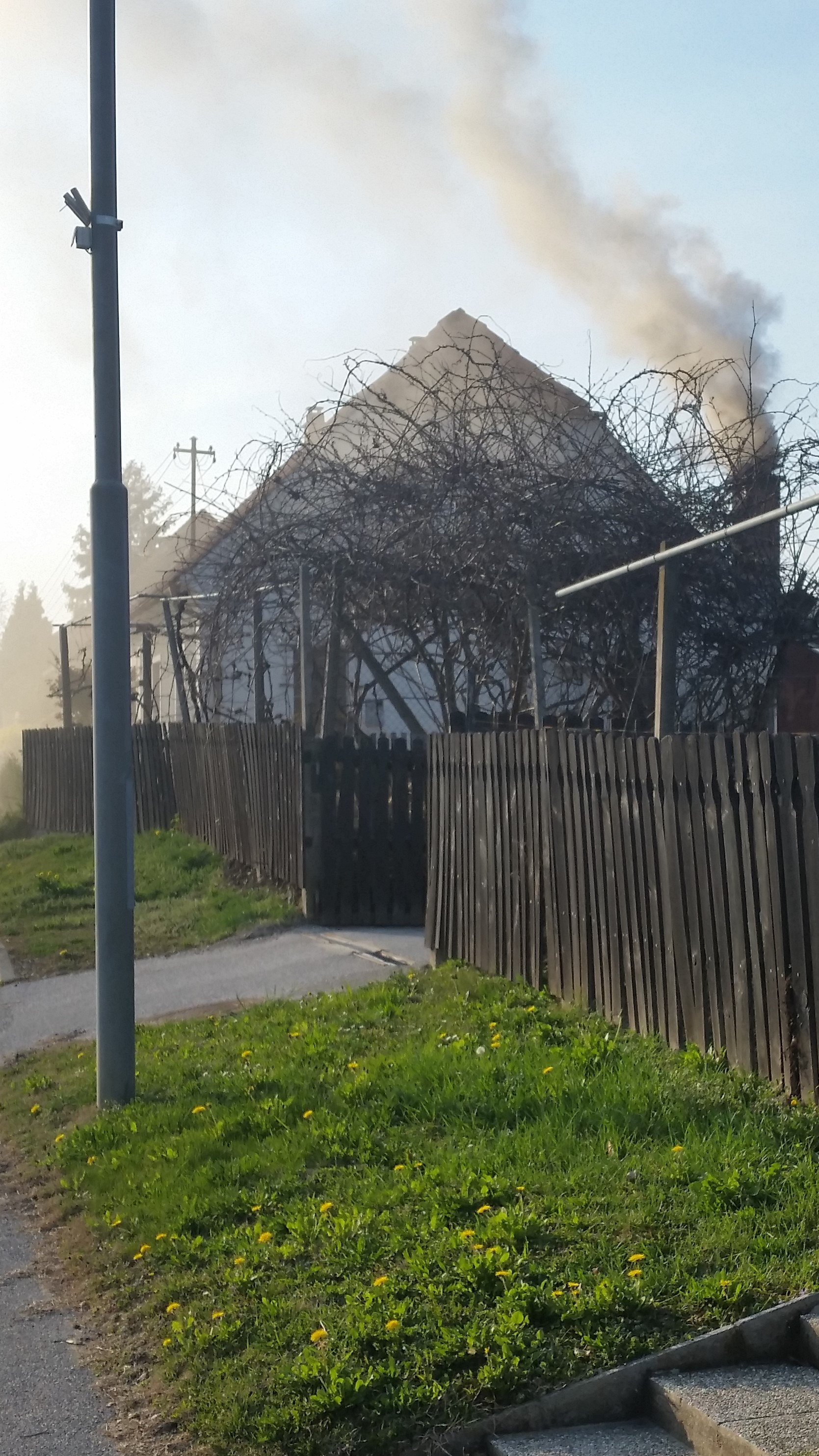 